Załącznik 6GSzczegółowy opis przedmiotu dostawy – Formularz cenowy dla części 7: Dostawa pomocy edukacyjnych, dydaktycznych, oprogramowania, zabawek i materiałów plastycznych.„Utworzenie nowych miejsc przedszkolnych dla dzieci z obszaru Gminy Międzyrzecz w tym wsparcie dla przedszkola prowadzonego przez Powiat Międzyrzecki” realizowanego w ramach Regionalnego Programu Operacyjnego Lubuskie 2020 w ramach  Oś 8. Nowoczesna edukacja, Działanie 8.1. Poprawa dostępności i jakości edukacji przedszkolnej, Poddziałanie 8.1.1. Poprawa dostępności i jakości edukacji przedszkolnej – projekty realizowane poza formułą ZITLp.NazwaOpisIlość sztuk/zestawówMiejsce dostawyCena jednostkowa netto [PLN]Stawka VAT [%}Wartość netto [PLN](4X6)Wartość brutto [PLN](8+należny podatek VAT)Nazwa oferowanego produktu (marka)123456789101Zakup pomocy dydaktycznych: Drewniane memory sensoryczne lub równoważneGra sensoryczna polega na tym, by za pomocą zmysłu dotyku odnaleźć parę takich samych klocków/krążków. Drewniana lub plastikowe pomoc edukacyjna, która oprócz rozwijania zmysłu dotyku pomaga w zmniejszaniu zaburzeń integracji sensorycznej oraz posiada właściwości terapeutyczne. Gra zawiera min. 30 krążków z fakturami z różnych materiałów, w tym połowa o takiej samej fakturze. Za równoważne Zamawiający uzna za produkt zawierający nie mniejszą niż wskazaną ilość elementów i spełniających opisane funkcje. Min. gwarancja 12 miesięcy.Zdjęcie poglądowe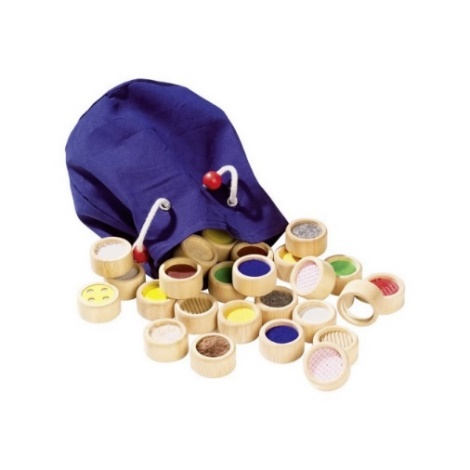 5SOSW w Międzyrzeczu23% 2Zakup pomocy dydaktycznych: Duży zestaw do treningu zapachowego/węchowego owoceW skład zestawu powinno wchodzić co najmniej 15 owocowych zapachów w tym (co najmniej 8 wyciszających i 7 pobudzających. Każdy zapach powinien być zobrazowany za pomocą co najmniej 1 karty. Zapachy powinny być zapakowane w butelkach, które powinny być umieszczone w trwałym opakowaniu drewnianym lub plastikowym. Min. gwarancja 12 miesięcy.5SOSW w Międzyrzeczu23% 3Zestaw pomocy dydaktycznych: Drużynowy chodzikZestaw paneli / nart z wytrzymałego plastiku z uchwytami umożliwiającymi ćwiczenia w kształtowaniu skoordynowanej pracy kończyn jednego lub kilku użytkowników jednocześnie. Musi posiadać możliwość samodzielnych ćwiczeń przez jedno dziecko oraz funkcję łączenia do pracy zespołowej max do czterech osób. Wiek użytkowników od 4 lat. Zestaw zawiera 4 pary paneli/nart. Wym. jednego panelu/narty: dł. nie mniej niż. 35 cm, szer. nie mniej niż  12cm. Min. gwarancja 12 miesięcy.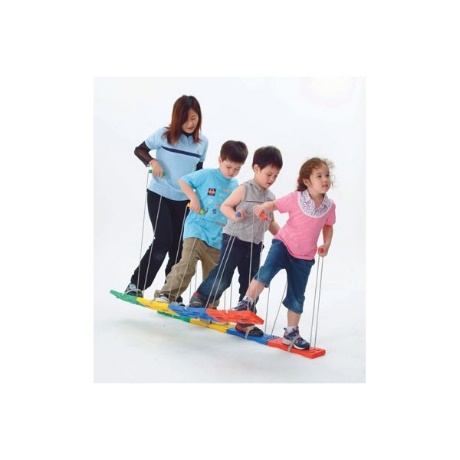 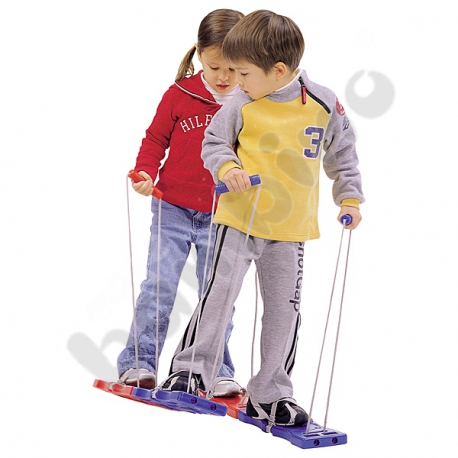 5SOSW w Międzyrzeczu23% 4Zakup pomocy dydaktycznych: Woreczki do rozwijania pamięci czuciowej Zestaw – miękkie woreczki do ćwiczeń, wykonane z przyjemnego w dotyku materiału, umożliwiające ćwiczenia postawy,  równowagi,  rzucanie do celu, zgniatanie w rękach ćwicząc percepcję dotykową. Zestaw zawiera 4 różnokolorowe woreczki o wymiarach nie większzych niż 10 cm x 15 cm. Min. gwarancja 12 miesięcy.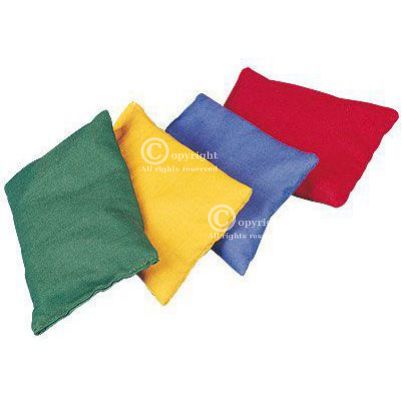 Zdjęcie poglądowe.5SOSW w Międzyrzeczu23% 5Zakup pomocy dydaktycznych: TunelTunel wykonany z lekkiej i trwałej tkaniny ortalionowej, wzmocniony elastycznym stelażem, śr. nie mniejsza niż 45 cm, dł. nie mniejsza niż 280 cm
Min. gwarancja 12 miesięcy. Zdjęcie poglądowe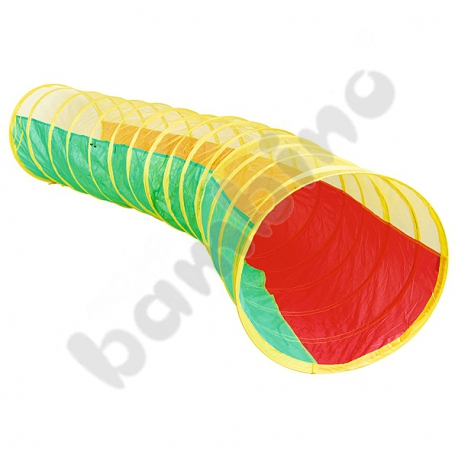 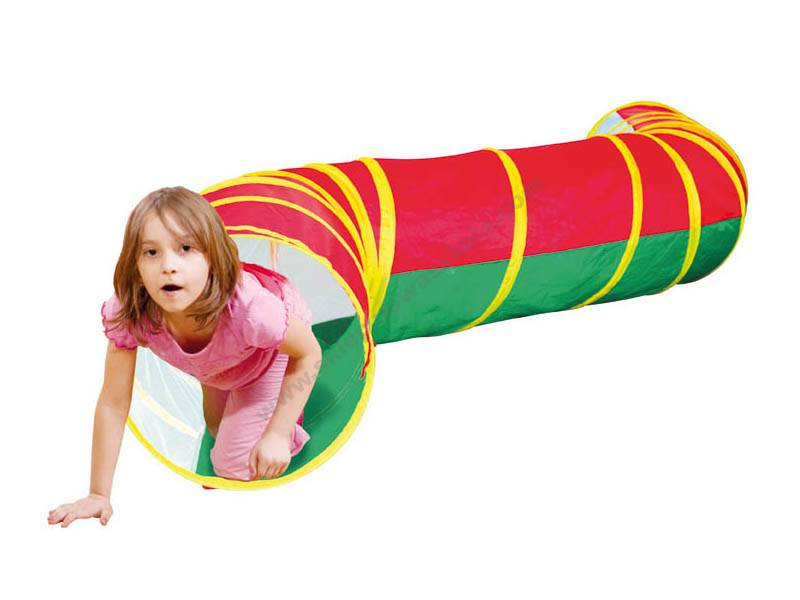 5SOSW w Międzyrzeczu23% 6Zakup pomocy dydaktycznych: TyczkiZestaw tyczek z lekkiego tworzywa o różnej wysokości, do ćwiczeń sprawnościowych, tworzenia torów przeszkód, umożliwiających ćwiczenia wewnątrz i na zewnątrz budynku. W zestawie  4 szt. • szer. nie mniej niż  80 cm, wys. od  35 do 50 cm lub regulowana. Min. gwarancja 12 miesięcy. Zdjęcia poglądowe.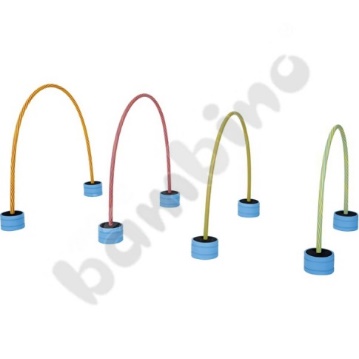 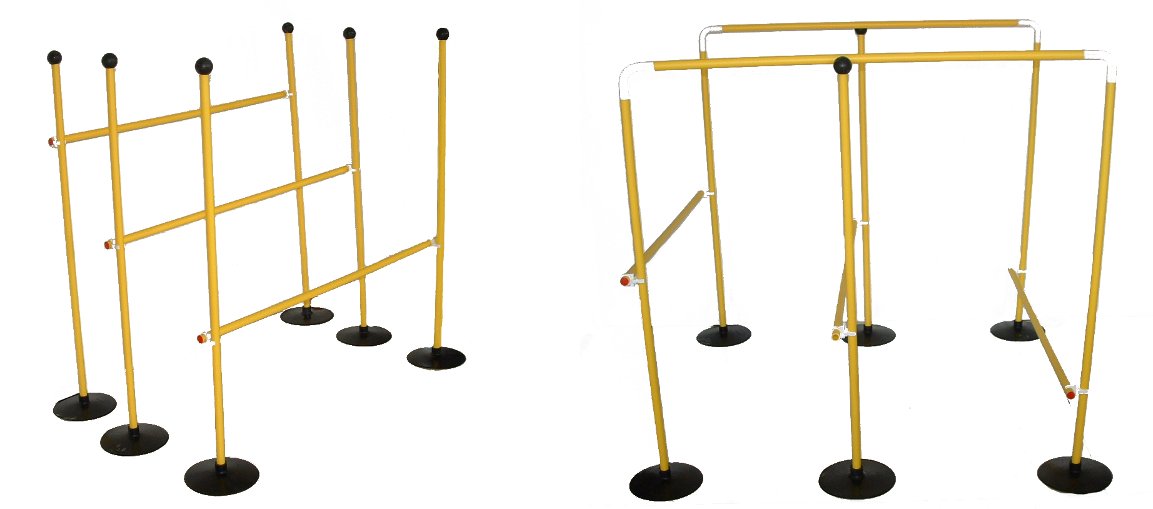 5SOSW w Międzyrzeczu23% 7Zakup pomocy dydaktycznych: Worki do skakaniaWorek z 2 uchwytami do ćwiczeń sportowych, z  mocnego, wodoodpornego poliestrowego materiału, wym. nie mniejszych niż  25 x 25 x 60 cm,  od 3 lat. Min. gwarancja 12 miesięcy. Zdjęcie poglądowe.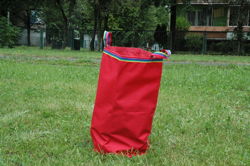 7SOSW w Międzyrzeczu23% 8Zakup pomocy dydaktycznych: Fakturowe kwadratyZestaw składający się z min. 6 elementów. Zestaw winien  rozwijać zmysł dotyku. Kwadraty  do dotykania lub chodzenia po nich. Wym. elem. nie mniejsze niż 30x30 cm. Za równowazne Zamawiający uzna fakturowe kwadraty 
Każdy z elementów uszyty jest z tkanin o różnych kolorach, i fakturach, posiadające różne wypełnienia. Min. gwarancja 12 miesięcy. Zdjęcia poglądowe.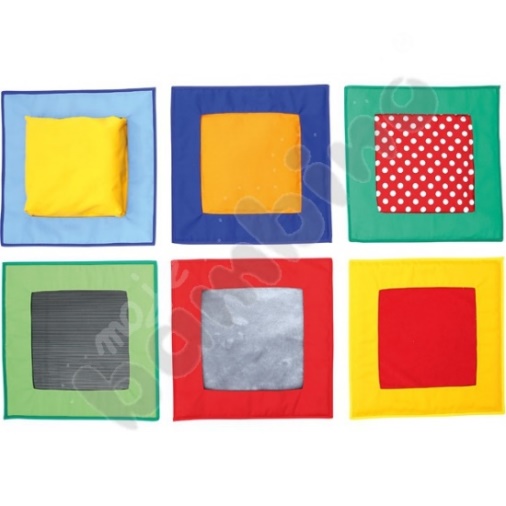 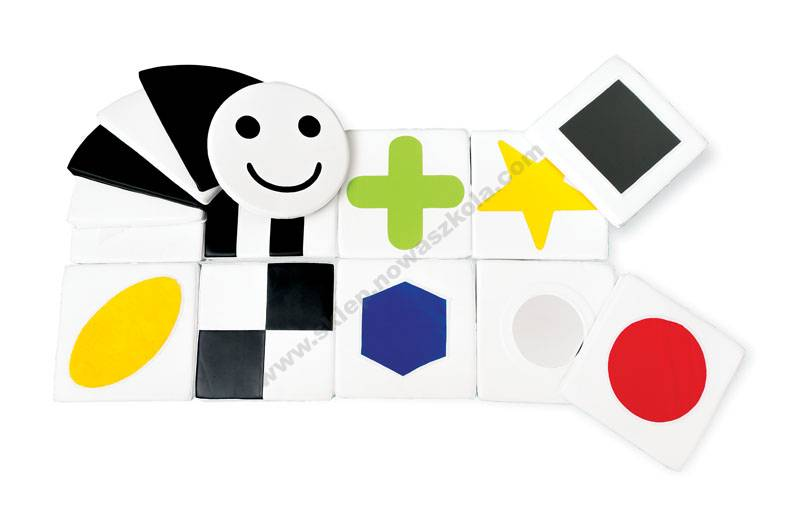 4SOSW w Międzyrzeczu23% 9aWyposażenie sal: kącik zabawowyKącik zabawowy – straganKącik wykonany jest z odpornej płyty meblowej, wodoodpornej, umożlwiającej łatwe utrzymanie w czystości. Bez wyposażenia.Wyminary min. 110x70x70 cm. Min. gwarancja 12 miesięcy. Zdjęcia poglądowe 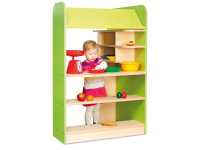 3SOSW w Międzyrzeczu23% 9bWyposażenie sal: kuchnia, zlewozmywak, pralka dla dzieci przedszkolnychWykonane z odpornej płyty meblowej, wodoodpornej, umożlwiającej łatwe utrzymanie w czystości. Wesoła kolorystyka. Zestaw  zawiera min następujące elementy: zlewozmywak, kuchenkę, pralkę dla dzieci przedszkolnych. Powyższe elementy mogą tworzyć zestaw lub  składać się z odrębnych modułów. Bez wyposażenia.Wysokość całkowita zestawu/modułu nie mniej niż 50 cm. Min. gwarancja 12 miesięcy. Zdjęcia poglądowe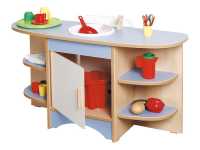 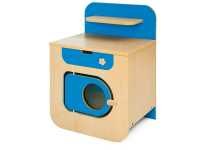 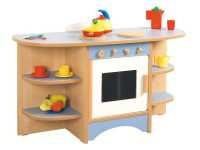 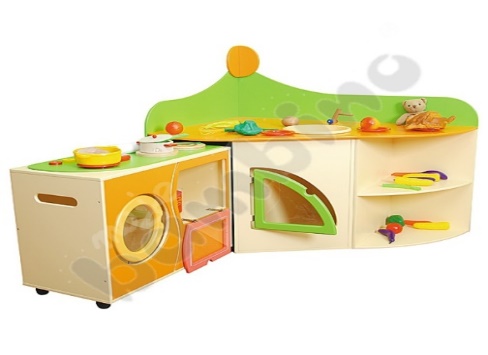 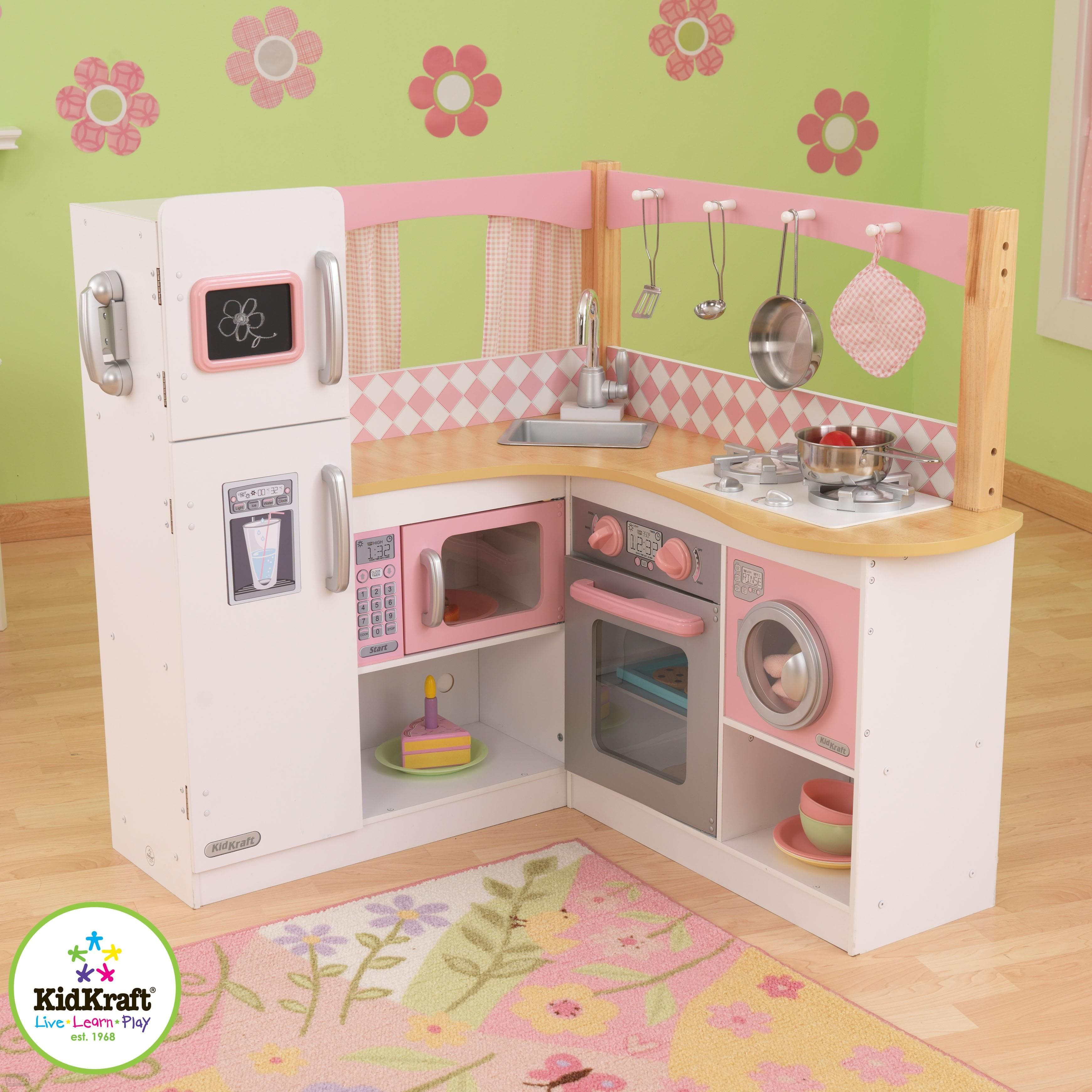 3SOSW w Międzyrzeczu23% 10Zakup pomocy dydaktycznych: Piłki sensoryczneZestaw piłek o różnej strukturze i powierzchni służących do ćwiczeń zmysłu dotyku, masażu rąk itp. W zestawie min. 20 piłek. Min. gwarancja 12 miesięcy. Zdjęcie poglądowe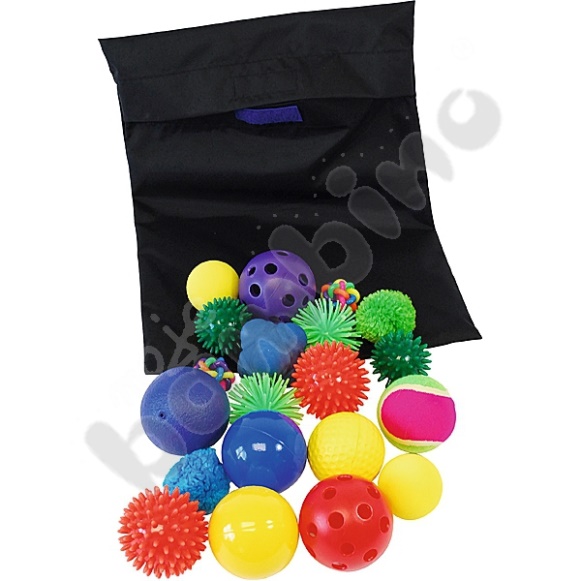 5SOSW w Międzyrzeczu23% 11Zakup pomocy dydaktycznych: Zestaw instrumentówZestaw 6 różnych instrumentów perkusyjnych dostosowanych dla dzieci w wieku przedszkolnym. Min. gwarancja 12 miesięcy. Zdjęcia poglądowe.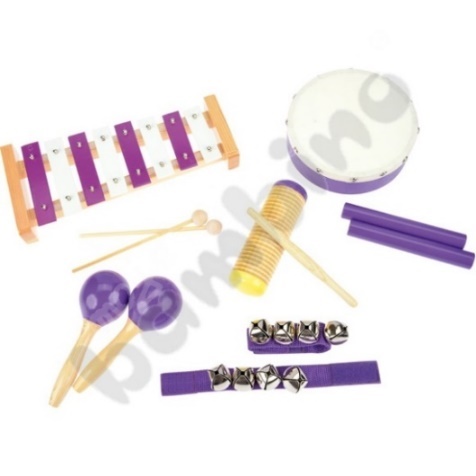 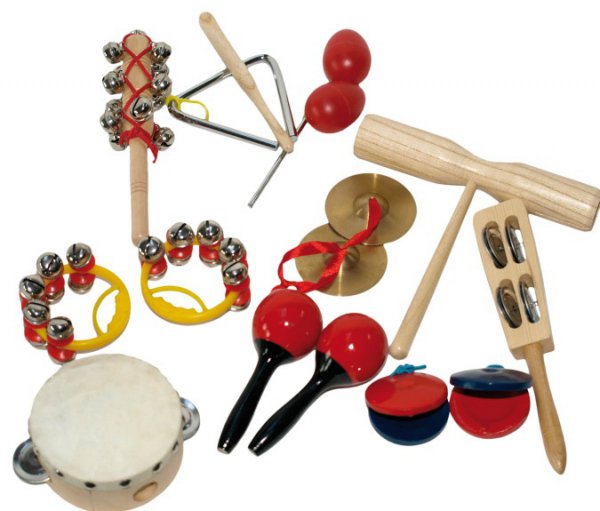 5SOSW w Międzyrzeczu23% 12Zakup pomocy dydaktycznych: Dyski z fakturamiDyski z fakturami lub równoważne - Zestaw zawiera min. 5 małych i 5 dużych gumowych  dysków/krążków  oraz opaskę na oczy. Elementy mają różne faktury i kolory. Zabawa dyskami ćwiczy zmysł dotyku, rozwija zdolność opisywania wrażeń dotykowych, może służyć do masażu stóp i dłoni, a także do gier zespołowych. śr. dużych nie mniej niż 25 cm, małych nie mniej niż 10 cm. Min. gwarancja 12 miesięcy. Zdjęcie poglądowe.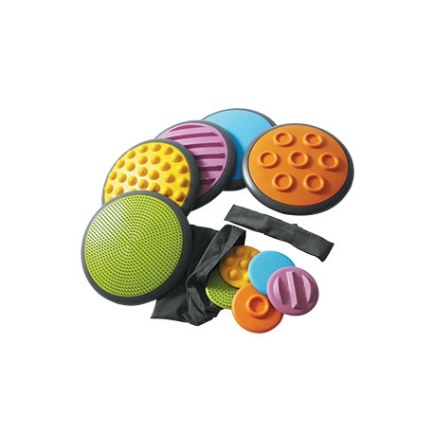 2SOSW w Międzyrzeczu23% 13Zakup pomocy dydaktycznych: Bączek równoważnyBączek terapeutyczny lub równoważny jest pomocą rehabilitacyjną rozwijającą koordynację ruchową dziecka. Bączek może by wykorzystywany jako karuzela, schowek, a także jako łódka. Stanowi pomoc w terapii integracji sensorycznej. Przeznaczony do zabaw na zewnątrz i wewnątrz. • śr. nie mniejsza niż 80 cm 
• od 3 do 10 lat. Min. gwarancja 12 miesięcy. Zdjęcia poglądowe.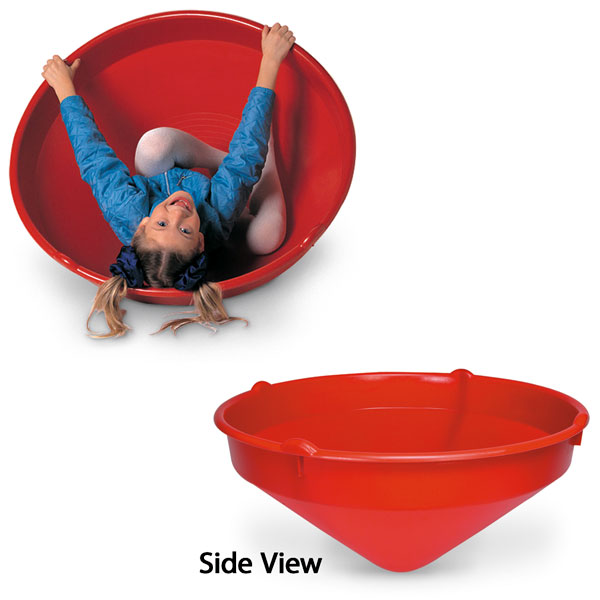 4SOSW w Międzyrzeczu23% 14Zakup pomocy dydaktycznych: Zestaw gimnastycznyZestaw gimnastyczny umożliwiający tworzenie torów przeszkód i układów do ćwiczeń gimnastycznych. Zestaw składa się z:
• drążków gimnastycznych o dł. nie mniejszej niż  70 cm – min. 8 szt.
• obręcze o śr. nie mniejszej niż  50 cm – min.  4 szt.
• zaciski montażowe w ilości umożliwiającej łączenie wszystkich elementów,
• podstawy/pachołki – min. 6 szt. Min. gwarancja 12 miesięcy. Zdjęcia poglądowe.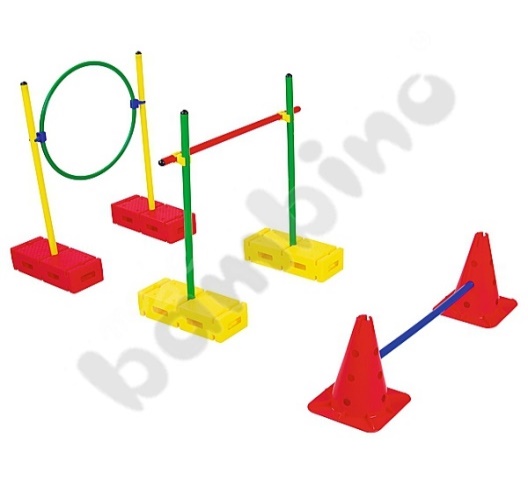 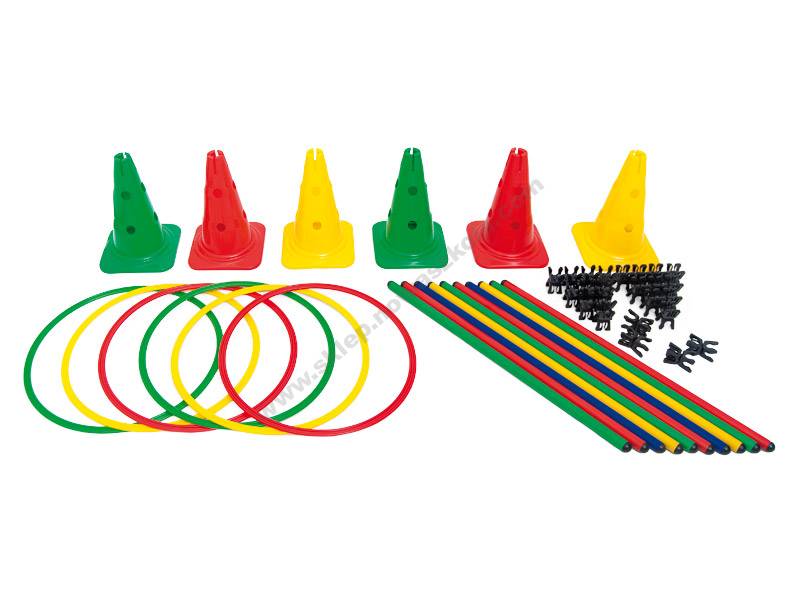 5SOSW w Międzyrzeczu23% 15Zakup pomocy dydaktycznych: obręcze hula hopWykonane z tworzywa sztucznego obręcze hula hop o śr. nie mniejszej niż  60 cm Min. gwarancja 12 miesięcy. Zdjęcia poglądowe.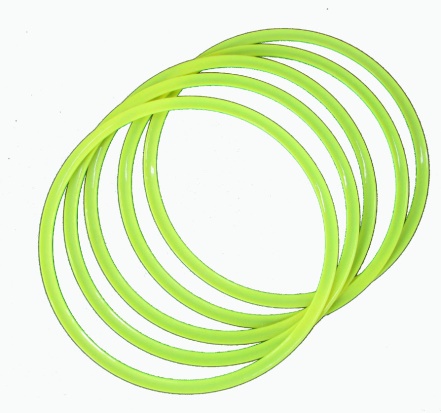 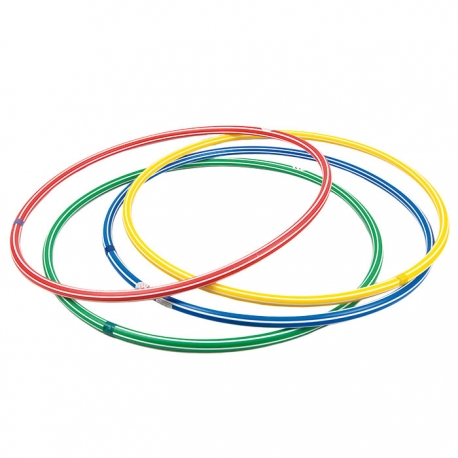 5SOSW w Międzyrzeczu23% 16Zakup pomocy dydaktycznych: CD muzykaZbiór min. dziesięciu piosenek  w języku polskim przeznaczonych dla przedszkolaków na płycie CD.5SOSW w Międzyrzeczu23% 17Zakup pomocy dydaktycznych: DmuchajkaPomoc edukacyjna  Dmuchajka lub równoważna służąca do ćwiczenia i kontrolowania siły oddechu. Zabawka wykonana jest z drewna. Zabawka nadaje się do bezpiecznego używania przez większą liczbę osób, dzięki wymiennej słomce. Pomoc umożliwia rozwój i usprawnianie aparatu oddechowego kształtowanie aparatu artykulacyjnego i fonacyjnego, ułatwianie kontroli oddechu, ćwiczenie stopniowego wydłużania fazy wydechu, pomoc w ustaleniu prawidłowego toru oddechowego, trening koncentracji uwagi. Zapakowana w tubie lub pudełku. Dmuchajka ma średnicę ok. 6 cm i mierzy ok. 5 cm wysokości. W zestawie znajdują się co najmniej 2 piłeczki styropianowe o średnicy ok. 25 mm oraz wymienna słomka. Zabawka posiada certyfikat bezpieczeństwa CE. Zamawiający za produkt równoważny uzna dmuchajkę spełniającą opisane powyżej funkcje logopedyczne  wykonaną również z innego trwałego materiału o podobnej trwałości – dopuszcza się także zmianę  kształtu zabawki. Zastrzeżenie – zabawka musi mieć wymienną słomkę do dmuchania, tak aby mogła z niej skorzystać większa liczba dzieci. Min. gwarancja 12 miesięcy. Zdjęcie poglądowe.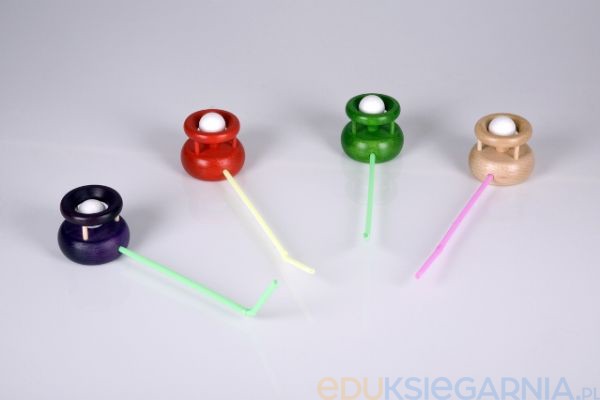 5SOSW w Międzyrzeczu23% 18Zakup pomocy dydaktycznych - książki do czytania1 zestaw książek  dla 3-latka:1. „Zuzia idzie do przedszkola” Schneider Liane 2. „Wiersze dla dzieci” Julian Tuwim 3. „Najpiękniejsze wiersze dla dzieci” Jan Brzechwa4. „Klapu klap” Matoso Madalena  5. „Żegnaj pieluszko” Rodik Bellinda Schuld Kerstin 6. „Opowiastki o zwierzętach” Stadtmuller Ewa 7. „Pomelo i kształty” Badescu Ramona 8. „Wiersze, że aż strach” Małgorzata Strzałkowska 9. „Franklin Wielka księga przedszkolaka” Bourgeois Paulette10. „Małpa w kąpieli” Aleksander Fredro.11. „Pan Kuleczka” Widłak WojciechMin. gwarancja 12 miesięcy.1SOSW w Międzyrzeczu5% 19Zakup pomocy dydaktycznych - książki do czytaniaZestaw książki dla 4-latka1. „Maja i jej świat. Ciekawość” Anna Obiols 2. „Franklin uczy się współpracy” Bourgeois Paulette3. „Bardzo mała dziewczynka i bardzo duży miś” Katarzyna Zychla 4. „Nasza mama czarodziejka” Papuzińska Joanna 5. „Księżniczki i smoki” Eva Eriksson, Christina Björk – Siedem historii o siedmiu księżniczkach. 6. „Rycerze i smoki” Eva Eriksson, Christina Björk7. „Zęboszczotki” Pittau & Gervais – dla dzieci unikających samodzielnego mycia zębów.8. „Miś zwany Paddington” Michael Bond.9. „Figle migle” Herve Tullet 10. „120 przygód Koziołka Matołka” Kornel Makuszyński  – komiks.11. „Moja pierwsza encyklopedia zwierząt” Kotecka MartaMin. gwarancja 12 miesięcy.2SOSW w Międzyrzeczu5% 20Zakup pomocy dydaktycznych - książeczki do czytaniaZestaw Książki dla 5-latka1. „Historie trochę szalone” Raud Piret 2. „Igor i lalki” Pija Lindenbaum 3. „Mój młodszy brat” Monika Krajewska4. „Ziuzia” Prześluga Malina 5. „Plastusiowy pamiętnik” Maria Kownacka6. „Matematyka ze sznurka i guzika” Kristin Dahl7. „Mały żółty i mały niebieski” Leo Lionni 8. „Burzliwe dzieje Pirata Rabarbara” Witkowski Wojciech 9. „Gdybym był dorosły” Eva JanikovszkyMin. gwarancja 12 miesięcy.2SOSW w Międzyrzeczu5% 21Pomoc dydaktyczna - mała motoryka, parawan np. Kreatywny domek lub równoważnyŚciank manipulacyjne wykonane z lakierowanej sklejki lub płyty meblowej z aplikacjami sensorycznymi lub przesuwankami. Rozwijają dotyk, sprawność manualną dziecka, koordynację wzrokowo-ruchową oraz motorykę dłoni. Wym. min. 130 x 90 cmMin. gwarancja 12 miesięcy. Zdjęcie poglądowe    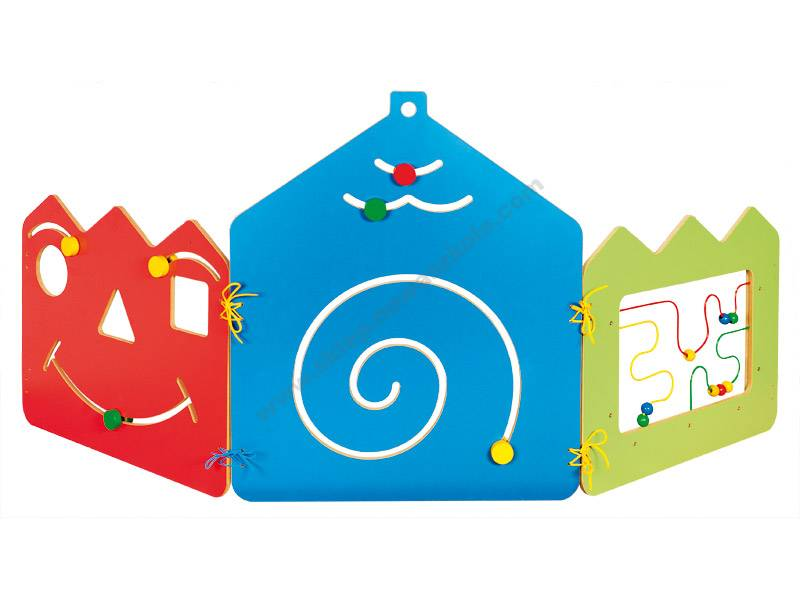 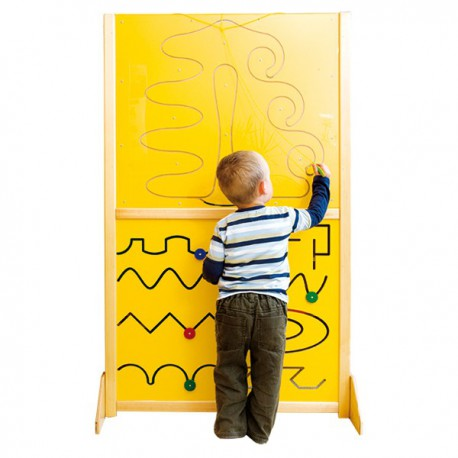 3SOSW w Międzyrzeczu23%21Pomoc dydaktyczna - mała motoryka, labirynt, np. rakieta lub równoważnyLabirynt wykonany ze sklejki w formie rakiety. Wym. min. wym. 35 x 35 x 60 cm. Min. gwarancja 12 miesięcy. Zdjęcie poglądowe    Za równoważny zamawiający uzna labirynt  o wymiarach nie mniejszych niż wskazane i zbliżonej funkcjonalności.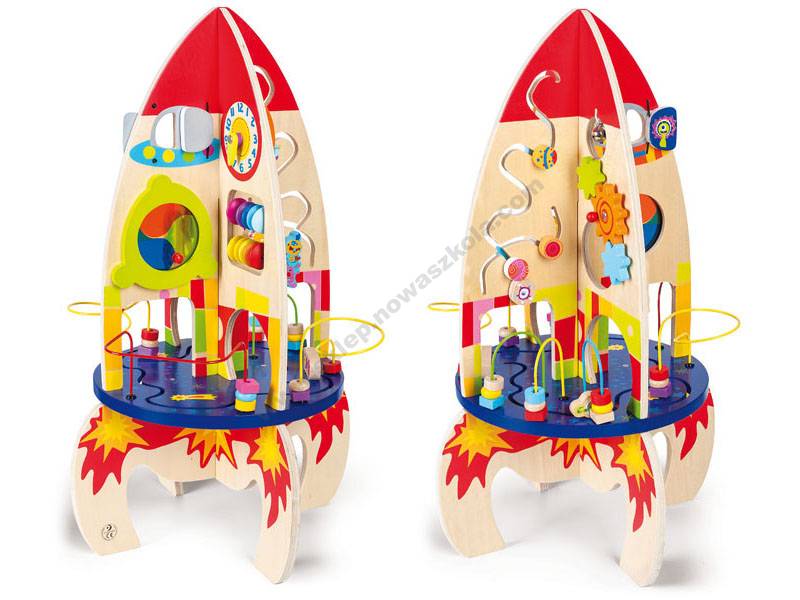 4SOSW w Międzyrzeczu23%22Pomoc dydaktyczna - mała motoryka, labirynt duży-łąka lub równoważnyLabirynt druciany Łąka. Wym. min. 25x20x30 cm. Za równoważny zamawiający uzna labirynt  o wymiarach nie mniejszych niż wskazane i zbliżonej funkcjonalności. Min. gwarancja 12 miesięcy. Zdjęcie poglądowe.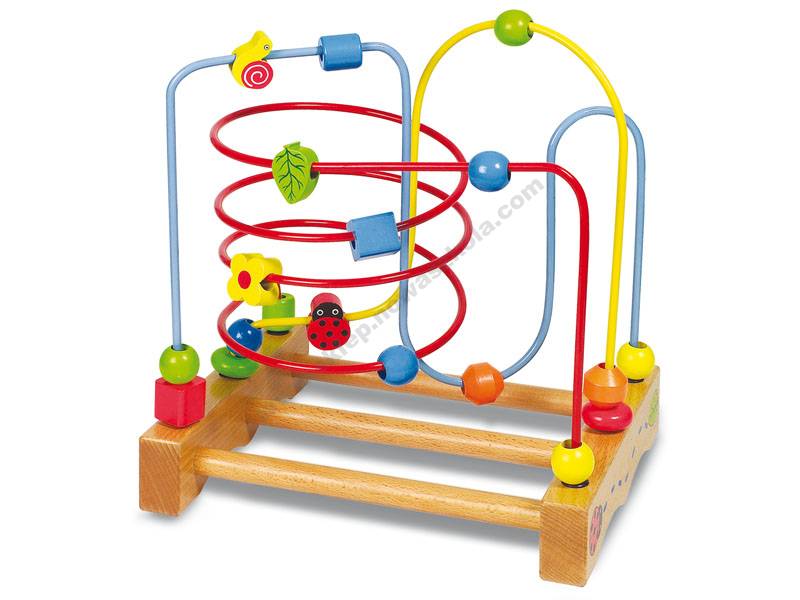 4SOSW w Międzyrzeczu23%23aPomoc dydaktyczna - mała motoryka, labirynt - sześcian manipulacyjny lub równoważnyLabirynt - sześcian manipulacyjny. Kostka do ćwiczeń manipulacyjnych, złożona z 2 części: sześcianu - na każdej ścianie sześcianu inna atrakcja usprawniająca motorykę rąk – oraz labiryntu z koralikami. • wym. sześcianu min. 20x20x20 cm • wys. całkowita min. 30 cm Za równoważny zamawiający uzna labirynt  o wymiarach nie mniejszych niż wskazane i zbliżonej funkcjonalności. Min. gwarancja 12 miesięcy. Zdjęcie poglądowe.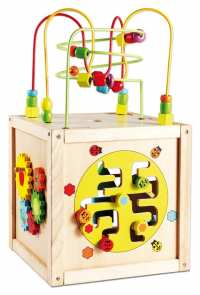 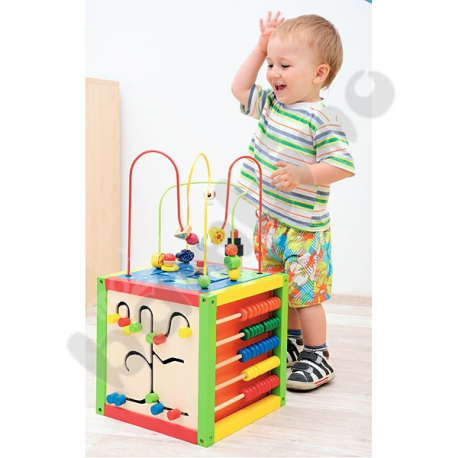 2SOSW w Międzyrzeczu23%23bPomoc dydaktyczna - mała motoryka, labirynt - sześcian manipulacyjny lub równoważnySześcian przygotowujący do ubierania, umieszczone na nim elementy garderoby – zamek, sznurowadła, guziki, klamerki. Wym. sześcianu min. 30x30x30 cm. Za równoważny zamawiający uzna pomoc dydaktyczną o wymiarach nie mniejszych niż wskazane i zbliżonej funkcjonalności. Min. gwarancja 12 miesięcy. Zdjęcie poglądowe.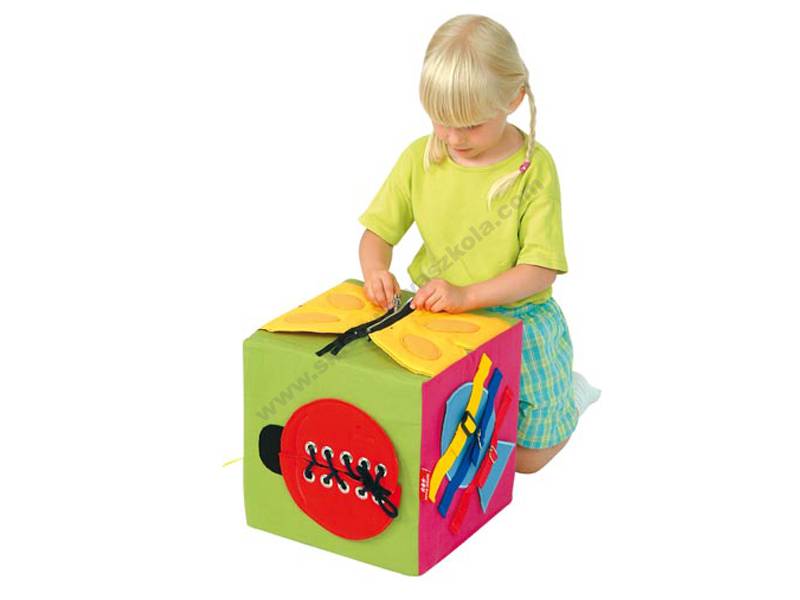 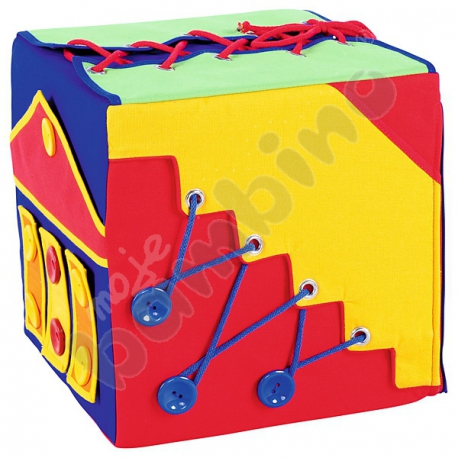 2SOSW w Międzyrzeczu23%24aPomoc dydaktyczna - mała motoryka, nakładanki, układanki - nakładanka zwierzętaukładanka ze sklejki wyposażona w kolorowe elementy, które należy dopasowywać w pasujące otworki/ kształty. Zestaw składa się z minimum 5 elementów i podstawy. Wym. min: 20 x 20 cm. Min. gwarancja 12 miesięcy. Zdjęcie poglądowe.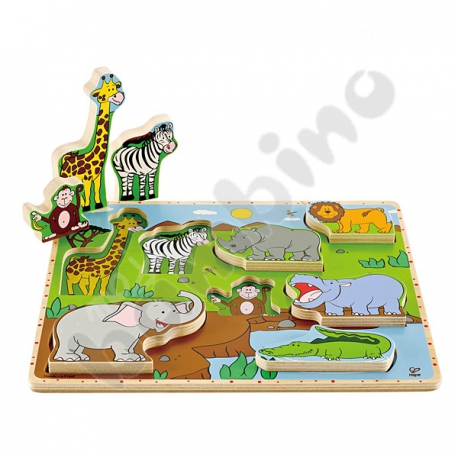 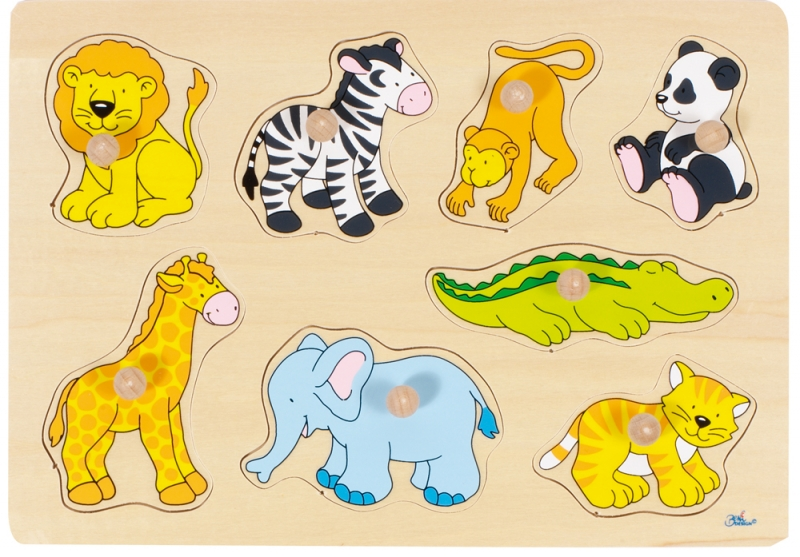 6SOSW w Międzyrzeczu23%24bPomoc dydaktyczna - mała motoryka, nakładanki, układanki- nakładanka farma/wieśukładanka ze sklejki wyposażona w kolorowe elementy, które należy dopasowywać w pasujące otworki/ kształty. Zestaw składa się z minimum 5 elementów i podstawy. Wym. min: 20 x 20 cm. Min. gwarancja 12 miesięcy. Zdjęcie poglądowe.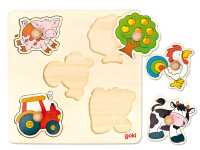 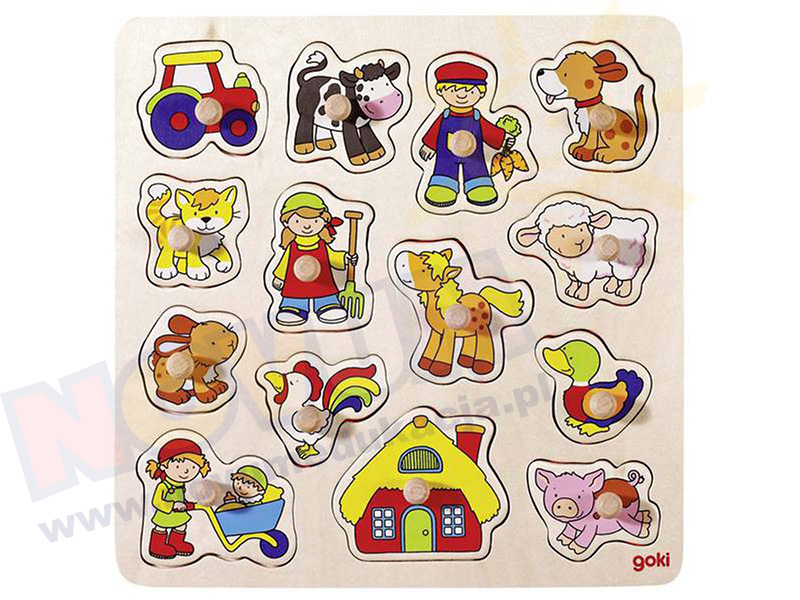 6SOSW w Międzyrzeczu23%24cPomoc dydaktyczna - mała motoryka, nakładanki, układanki- nakładanka pojazdyukładanka ze sklejki wyposażona w kolorowe elementy, które należy dopasowywać w pasujące otworki/ kształty. Zestaw składa się z minimum 5 elementów i podstawy. Wym. min: 20 x 20 cm. Min. gwarancja 12 miesięcy. Zdjęcie poglądowe.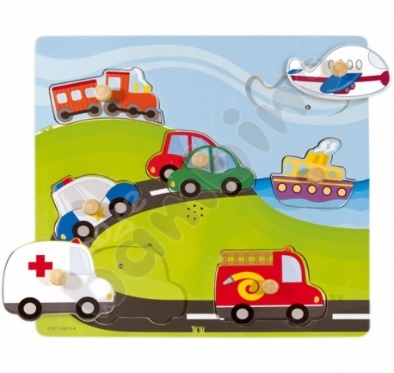 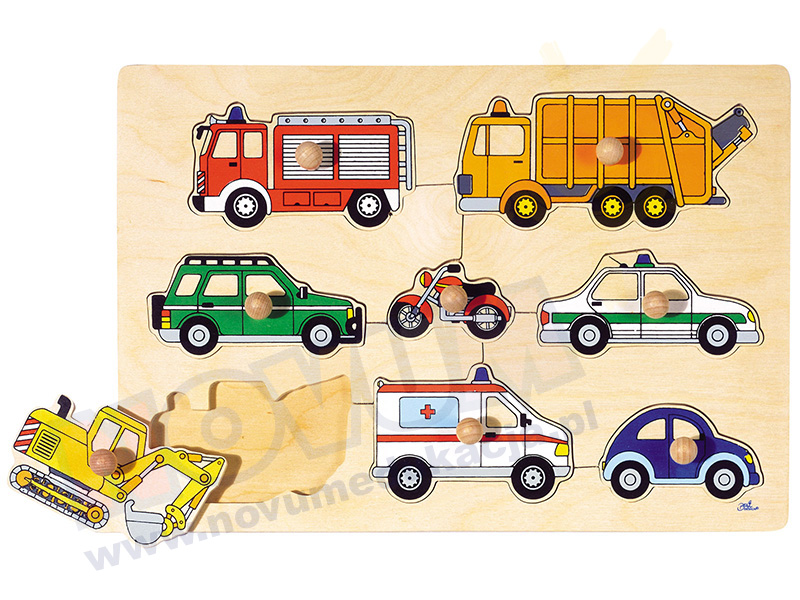 6Szkoła Podstawowa Nr 1 w Międzyrzeczu23%24dPomoc dydaktyczna - mała motoryka, nakładanki, układanki-wieża zwierzakKolorowa nakładankaWieża składa się z min. 9 kolorowych, drewnianych elementów. Zabawa rozwija koordynację wzrokowo - ruchową, umiejętności motoryczne, logiczne myślenie, umiejętność kojarzenia i planowania.Wymiary: wys. min. 15 cmZa równoważny zamawiający uzna produkt o wymiarach nie mniejszych niż wskazane i zbliżonej funkcjonalności. Wzory w pozycjach 24d-e nie mogą się powtarzać.Min. gwarancja 12 miesięcy. Zdjęcie poglądowe.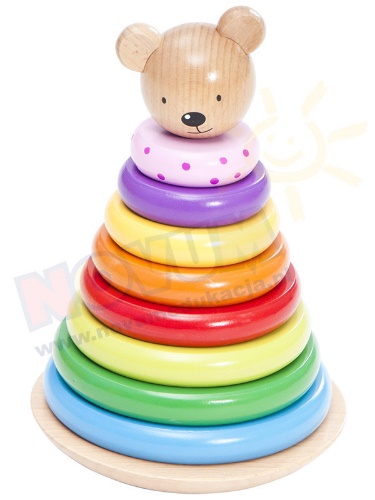 6Szkoła Podstawowa Nr 1 w Międzyrzeczu23%24ePomoc dydaktyczna - mała motoryka, nakładanki, układanki-wieża buźkaKolorowa nakładankaWieża składa się z min. 9 kolorowych, drewnianych elementów. Zabawa rozwija koordynację wzrokowo - ruchową, umiejętności motoryczne, logiczne myślenie, umiejętność kojarzenia i planowania.Wymiary: wys. min. 15 cmZa równoważny zamawiający uzna produkt o wymiarach nie mniejszych niż wskazane i zbliżonej funkcjonalności. Wzory w pozycjach 24d-e nie mogą się powtarzać.Min. gwarancja 12 miesięcy. Zdjęcie poglądowe.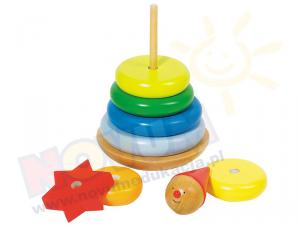 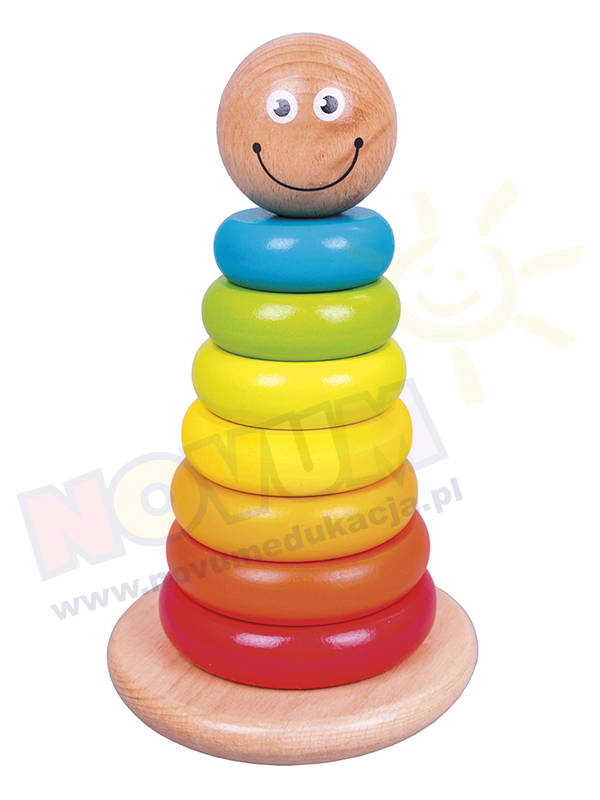 6SOSW w Międzyrzeczu23%25aPomoc dydaktyczna - mała motoryka - tablica manipulacyjna Tablica manipulacyjna drzewo na 4 pory roku. Duże, kolorowe - pomoc edukacyjna kształtująca wiedzę przyrodniczą. Drzewko rozwija się i zmienia wraz z nastaniem kolejnych pór roku. Jest wsparciem zajęć przyrodniczych. Drzewko, wykonane z miękkiej pianki pokrytej kolorowym filcem. wym. min. 100 x 50 cm, min. 20 elementów ruchomych.Za równoważny zamawiający uzna produkt o wymiarach nie mniejszych niż wskazane i zbliżonej funkcjonalności. Min. gwarancja 12 miesięcy. Zdjęcie poglądowe.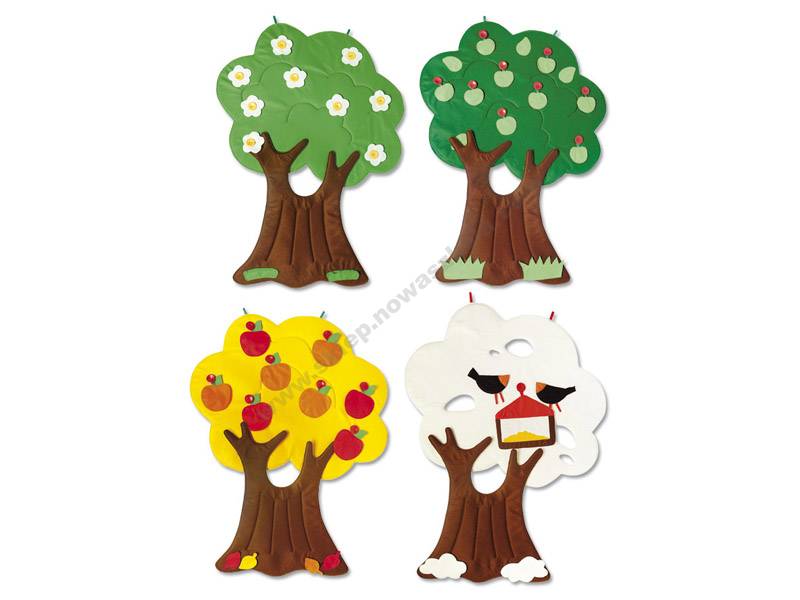 2SOSW w Międzyrzeczu23%25bPomoc dydaktyczna - mała motoryka - tablica manipulacyjnaTablica manipulacyjna kalendarz – na tablicy, rozmieszczone są kieszonki, w których umieszcza się kartoniki z zapisem bieżącego roku, nazwami miesięcy oraz dni tygodnia. Funkcję dydaktyczną kalendarza podnoszą dodatkowo miękkie plansze do oznaczania aktualnego stanu pogody oraz kolorowe oznaczenia kolejnych pór roku z typowymi dla nich atrybutami. Min. wym. 100 x 50 cm. Za równoważny zamawiający uzna produkt o wymiarach nie mniejszych niż wskazane i zbliżonej funkcjonalności. Min. gwarancja 12 miesięcy. Zdjęcie poglądowe.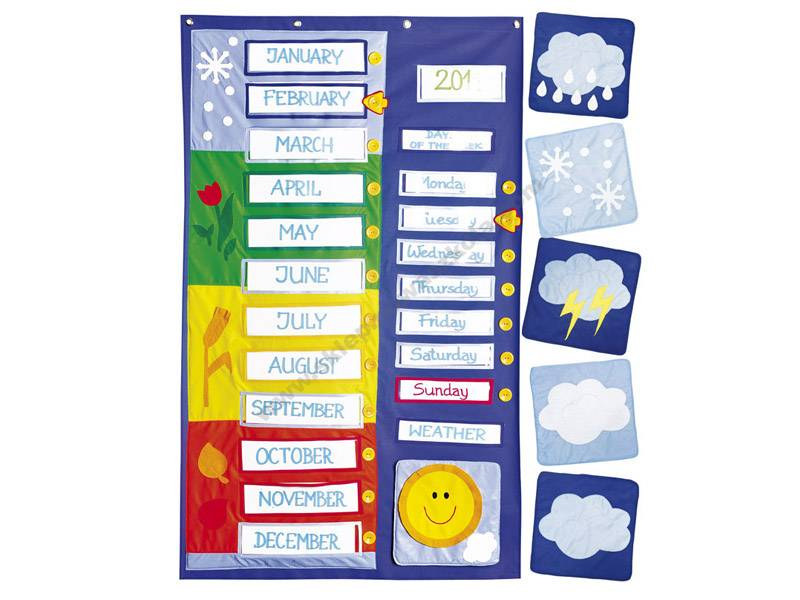 2SOSW w Międzyrzeczu23%26Pomoc dydaktyczna - motoryka mała, piramidkiUkładanka piramidka Mój dom składa się z drewnianych, kolorowych klocków, prostokątnej podstawy z trzema drążkami, na które nawleka się klocki.Wymiary min. 20 × 4 × 20 cm. Ilość klocków w zestawie min. 25. Za równoważny zamawiający uzna produkt o wymiarach nie mniejszych niż wskazane i zbliżonej funkcjonalności. Min. gwarancja 12 miesięcy. Zdjęcie poglądowe.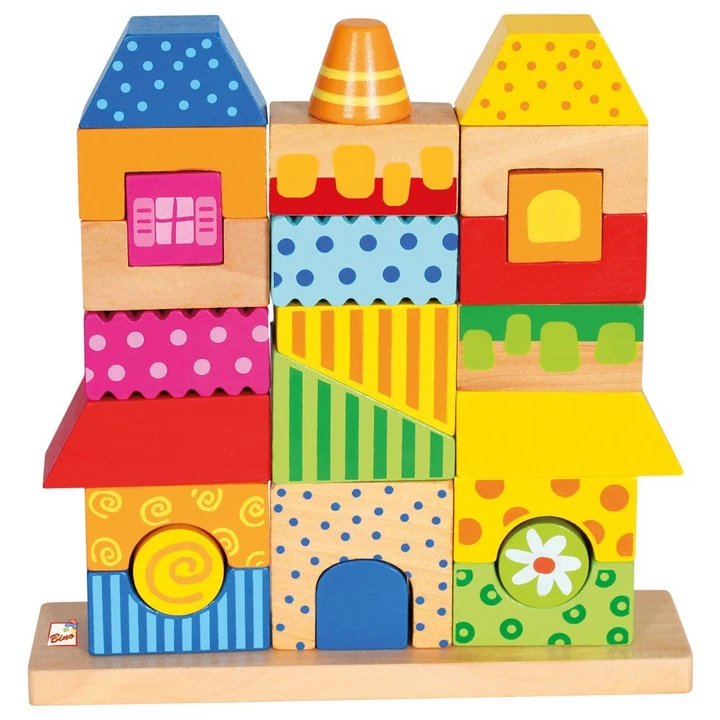 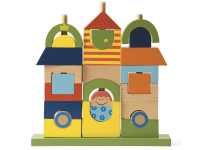 10SOSW w Międzyrzeczu23%27Pomoc dydaktyczna - motoryka mała przewlekankiKoraliki do nawlekania wykonane z drewna lub innego trwałego tworzywa. Ćwiczą zdolności manipulacyjne, skupienie uwagi i koordynację wzrokowo-ruchową. W zestawie min. 18 elementów i 2 sznurkiMin. gwarancja 12 miesięcy. Zdjęcie poglądowe.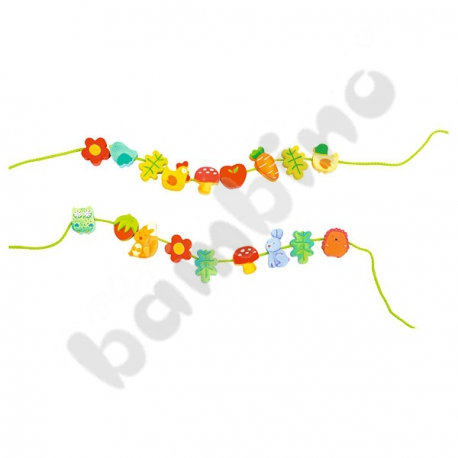 8SOSW w Międzyrzeczu23%28aPomoc dydaktyczna - motoryka mała, zabawy zręcznościoweZabawka zręcznościowa – sorter zwierzętaWykonany z drewna, w zestawie pojazd na sznurku i min. 10 zwierzątek. 
Min. gwarancja 12 miesięcy. Zdjęcie poglądowe.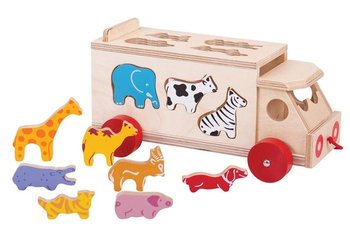 4SOSW w Międzyrzeczu23%28bPomoc dydaktyczna - motoryka mała, zabawy zręcznościoweZabawka zręcznościowa – sorter kształty. Wykonany z drewna, w zestawie kostka i min. 10 kształtów.Min. gwarancja 12 miesięcy. Zdjęcie poglądowe.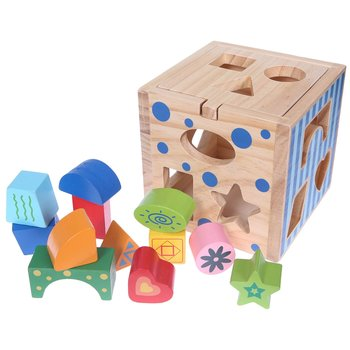 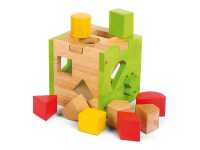 4SOSW w Międzyrzeczu23%29Program dydaktyczny Mówik lub równoważnyProgram do nauki mowy lub komunikacji alternatywnej.Program na urządzenia z systemem Android posiadające ekran dotykowy.Główne informacje:Wersja językowa: polskaIlość stanowisk: 1Typ licencji: komercyjnaWażność licencji: wieczystaMin. gwarancja 12 miesięcy. Zdjęcia poglądowe.Za równoważny zamawiający uzna inny program o analogicznych funkcjach i przeznaczeniu.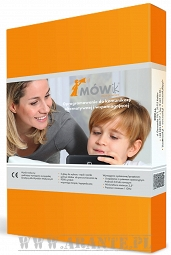 1SOSW w Międzyrzeczu8%30Wyprawka dla dzieckaWyprawka dla dziecka (w skład zestawu wchodzi szczoteczka, kubek i pasta do zębów od 0 do 6 lat). Zdjęcie poglądowe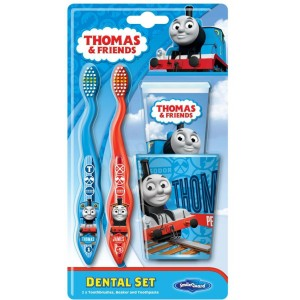 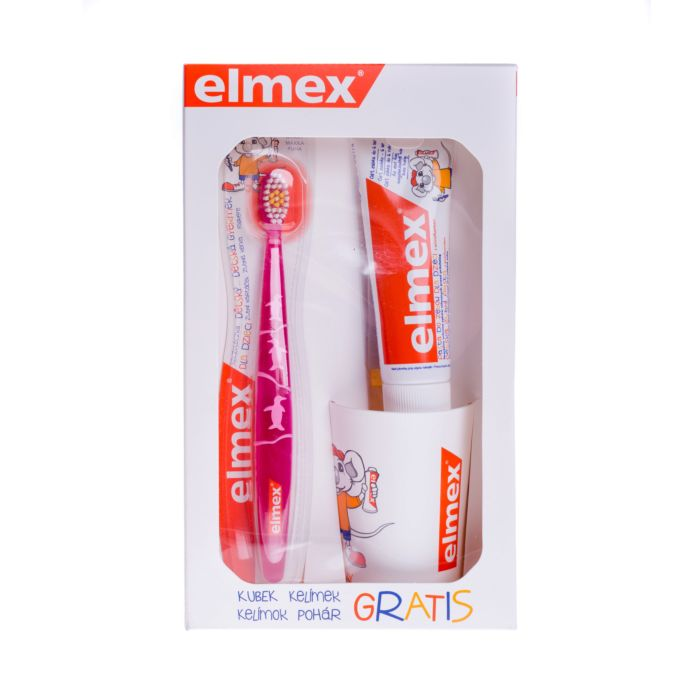 7SOSW w Międzyrzeczu23%31Gry logopedyczneDomino logopedyczne obrazkowe T-D lub równoważne  Materiał w układance ma utrwalać artykulację głosek T-D.
W zestawie min. 20 kafelków. Min. gwarancja 12 miesięcy. Za równoważną Zamawiający uzna inną grę logopedyczną utrwalającą artykulację głosek T-D o ilości elementów nie mniejszej niż wskazana w opisie.Zdjęcie poglądowe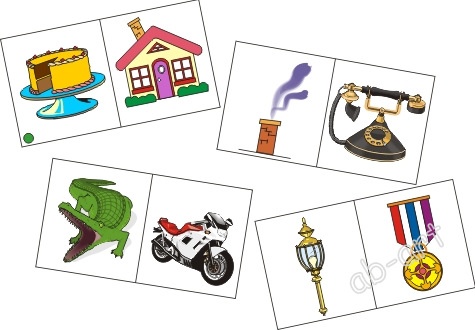 1SOSW w Międzyrzeczu23%32Gry logopedyczneDomino logopedyczne obrazkowe P-B, PI-BI lub równoważneMateriał w układance ma utrwalać artykulację głosek P-B, PI-BI.
W zestawie min. 20 kafelków. Min. gwarancja 12 miesięcy. Za równoważną Zamawiający uzna inną grę logopedyczną utrwalającą artykulację głosek P-B, PI-BI 
o ilości elementów nie mniejszej niż wskazana w opisie.Zdjęcie poglądowe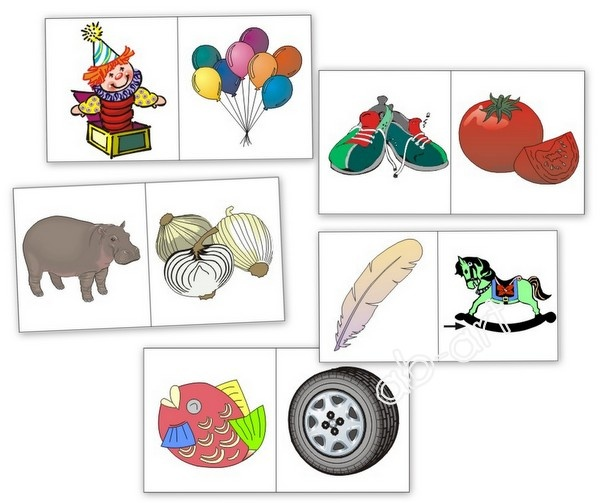 1SOSW w Międzyrzeczu23%33Gry logopedyczneDomino logopedyczne obrazkowe Z-Ż(RZ) lub równoważne  Materiał w układance dobrany jest pod kątem utrwalania artykulacji głosek Z-Ż(RZ).
W zestawie min. 20 kafelków. Min. gwarancja 12 miesięcy. Za równoważną Zamawiający uzna inną grę logopedyczną utrwalającą artykulację głosek Z-Ż(RZ) o ilości elementów nie mniejszej niż wskazana w opisie.Zdjęcie poglądowe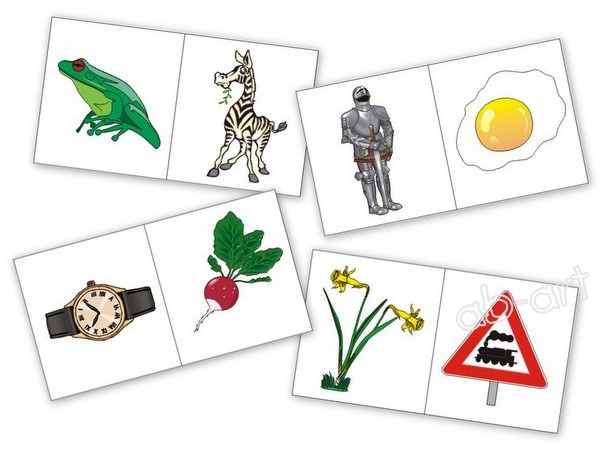 1SOSW w Międzyrzeczu23%34Gry logopedyczneDomino logopedyczne wyrazowo - obrazkowe CZ-DŻ lub równoważne  Materiał w układance dobrany jest pod kątem utrwalania artykulacji głosek CZ-DŻ.
W zestawie min. 20 kafelków. Min. gwarancja 12 miesięcy. Za równoważną Zamawiający uzna inną grę logopedyczną utrwalającą artykulację głosek CZ-DŻ w  ilości elementów nie mniejszej niż wskazana w opisie.Zdjęcie poglądowe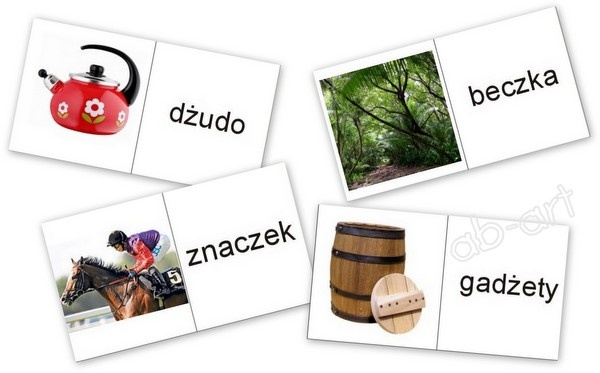 1SOSW w Międzyrzeczu23%35Gry logopedyczneDomino logopedyczne wyrazowo - obrazkowe Ś(SI)-Ź(ZI) lub równoważne  Materiał w układance dobrany jest pod kątem utrwalania artykulacji głosek Ś(SI) - Ź(ZI).
W zestawie min. 20 kafelków. Min. gwarancja 12 miesięcy. Za równoważną Zamawiający uzna inną grę logopedyczną utrwalającą artykulację głosek Ś(SI) - Ź(ZI) ilości elementów nie mniejszej niż wskazana w opisie.Zdjęcie poglądowe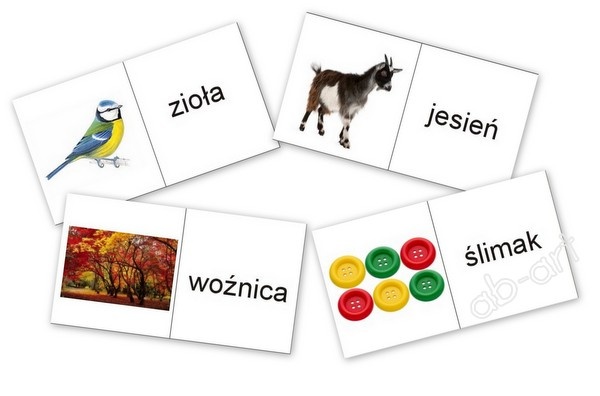 1SOSW w Międzyrzeczu23%36Gry logopedyczneDomino logopedyczne wyrazowo - obrazkowe S-Z lub równoważne  Materiał w układance dobrany jest pod kątem utrwalania artykulacji głosek S-Z.
W zestawie min. 20 kafelków. Min. gwarancja 12 miesięcy. Za równoważną Zamawiający uzna inną grę logopedyczną utrwalającą artykulację głosek S-Z o ilości elementów nie mniejszej niż wskazana w opisie.Zdjęcie poglądowe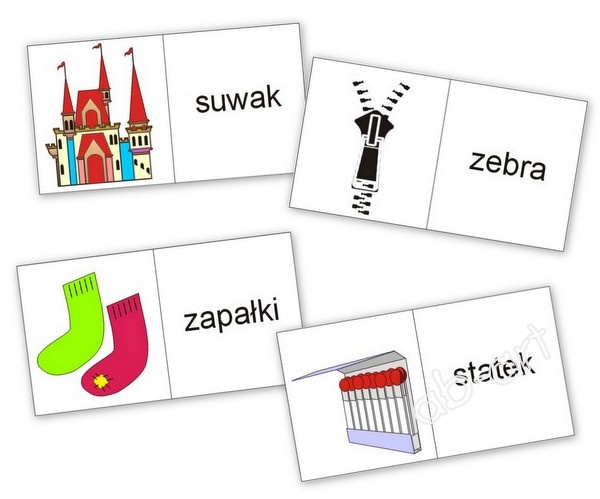 1SOSW w Międzyrzeczu23%37Gry logopedyczneDomino logopedyczne wyrazowo - obrazkowe S-C lub równoważneMateriał w układance dobrany jest pod kątem utrwalania artykulacji głosek S-C.
W zestawie min. 20 kafelków. Min. gwarancja 12 miesięcy. Za równoważną Zamawiający uzna inną grę logopedyczną utrwalającą artykulację głosek S-C o ilości elementów nie mniejszej niż wskazana w opisie.Zdjęcie poglądowe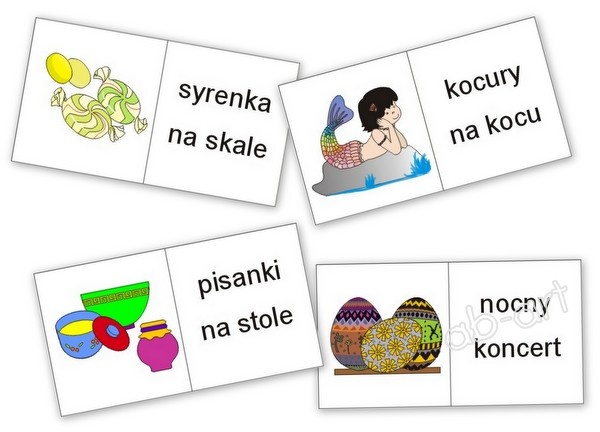 1SOSW w Międzyrzeczu23%38Gry logopedyczneDomino logopedyczne wyrazowo - obrazkowe SZ-Ż(RZ) lub równoważneMateriał w układance dobrany jest pod kątem utrwalania artykulacji głosek SZ-Ż(RZ).
W zestawie min. 20 kafelków. Min. gwarancja 12 miesięcy. Za równoważną Zamawiający uzna inną grę logopedyczną utrwalającą artykulację głosek SZ-Ż(RZ) o ilości elementów nie mniejszej niż wskazana w opisie.Zdjęcie poglądowe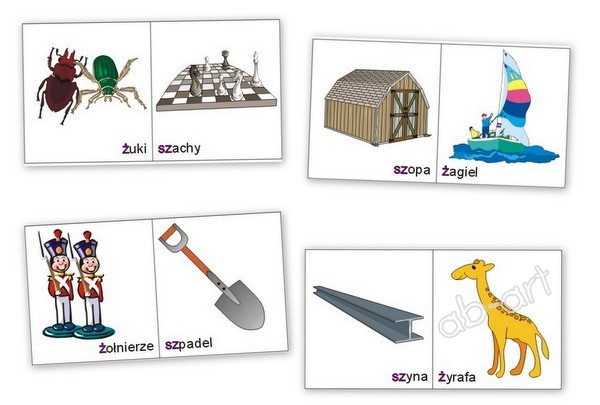 1SOSW w Międzyrzeczu23%39Gry logopedyczneDomino logopedyczne obrazkowe W-F, WI-FI lub równoważne Materiał w układance dobrany jest pod kątem utrwalania artykulacji głosek W-F, WI-FI.
W zestawie min. 20 kafelków. Min. gwarancja 12 miesięcy. Za równoważną Zamawiający uzna inną grę logopedyczną utrwalającą artykulację głosek W-F, WI-FI o ilości elementów nie mniejszej niż wskazana w opisie.Zdjęcie poglądowe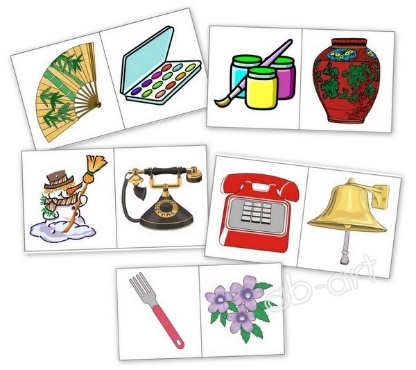 1SOSW w Międzyrzeczu23%40Gry logopedyczneDomino logopedyczne wyrazowo - obrazkowe K-G lub równoważneMateriał w układance dobrany jest pod kątem utrwalania artykulacji głosek K-G.
W zestawie min. 20 kafelków. Min. gwarancja 12 miesięcy. Za równoważną Zamawiający uzna inną grę logopedyczną utrwalającą artykulację głosek K-G o ilości elementów nie mniejszej niż wskazana w opisie.Zdjęcie poglądowe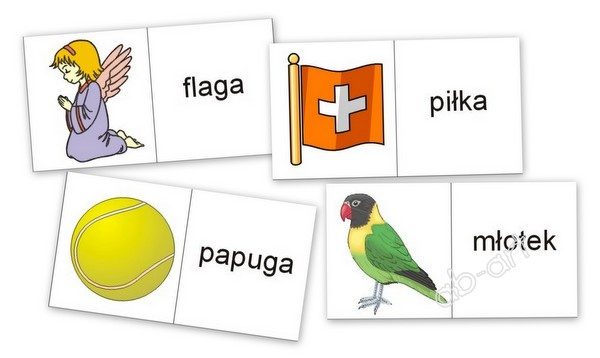 1SOSW w Międzyrzeczu23%41Pacynka logopedycznaPacynka – pomoc logopedyczna do zakładania na dłoń. Posiada zęby i filcowy język, którym można poruszać z zewnątrz. Uszyta z dzianiny futerkowej polskiego producenta. Długość  min 25 cm. Pacynka pozwala zademonstrować dzieciom ułożenie języka podczas ćwiczeń artykulacyjnych. Każda z pacynek przedstawia inną postać/zwierzę.Min. gwarancja 12 miesięcy. Zdjęcia poglądowe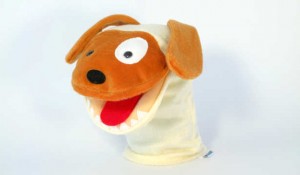 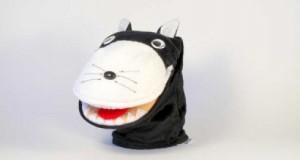 4SOSW w Międzyrzeczu23%42Lustro logopedyczneNietłukące się lustro w ramie pozwalające nauczycielowi na ćwiczenia logopedyczne wraz z dzieckiem. Mocowane do ściany za pomocą wkrętów. Min. wym. lustra 60 x 120 cm. Min. gwarancja 12 miesięcy. Zdjęcia poglądowe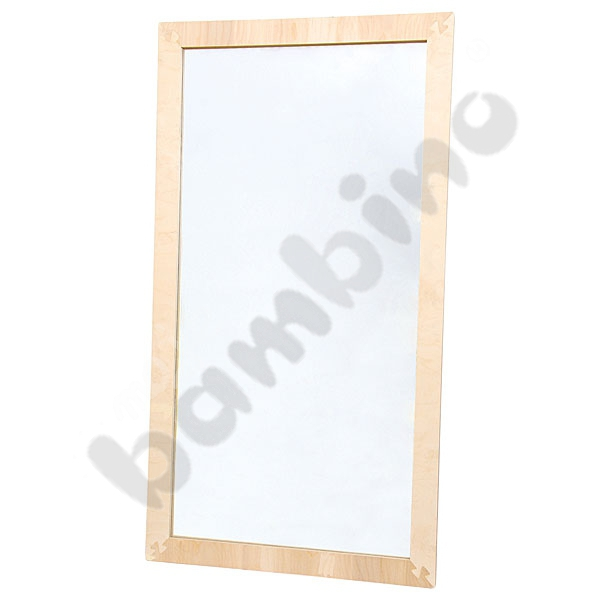 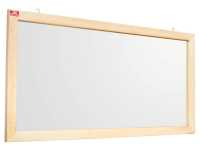 2SOSW w Międzyrzeczu23%43Wiatraczki logopedyczne Kolorowy wiatraczek do zabaw logopedycznych - śr. wiatraczka min. 15 cm - wykonane z błyszczącej folii holograficznej - kolory losowe4SOSW w Międzyrzeczu23%44Zabawka logopedyczna - dmuchajka Dmuchajka lub równoważna służąca do ćwiczenia i kontrolowania siły oddechu. Zabawka wykonana jest z drewna. Zabawka nadaje się do bezpiecznego używania przez większą liczbę osób, dzięki wymiennej słomce. Pomoc umożliwia rozwój i usprawnianie aparatu oddechowego kształtowanie aparatu artykulacyjnego i fonacyjnego, ułatwianie kontroli oddechu, ćwiczenie stopniowego wydłużania fazy wydechu, pomoc w ustaleniu prawidłowego toru oddechowego, trening koncentracji uwagi. Zapakowana w tubie lub pudełku. Dmuchajka ma średnicę ok. 6 cm i mierzy ok. 5 cm wysokości. W zestawie znajdują się co najmniej 2 piłeczki styropianowe o średnicy ok. 25 mm oraz wymienna słomka. Zabawka posiada certyfikat bezpieczeństwa CE. Zamawiający za produkt równoważny uzna dmuchajkę spełniającą opisane powyżej funkcje logopedyczne  wykonaną również z innego trwałego materiału o podobnej trwałości – dopuszcza się także zmianę  kształtu zabawki. Zastrzeżenie – zabawka musi mieć wymienną słomkę do dmuchania, tak aby mogła z niej skorzystać większa liczba dzieci. Min. gwarancja 12 miesięcy. Zdjęcie poglądowe.4SOSW w Międzyrzeczu23%45Modyfikator głosu, zmieniacz glosu Modyfikator głosu wzmacnia i zniekształca wypowiedzi. Urządzenie powinno pozwalać  osiągnąć co najmniej trzy efekty zmiany głosu. Kolory dowolne. Baterie w komplecie.  Wym. min: 10 x 8 x 5 cm. Min. gwarancja 12 miesięcy. Zdjęcie poglądowe.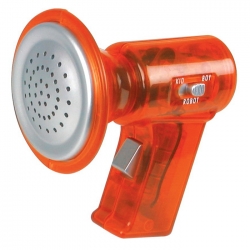 4SOSW w Międzyrzeczu23%46Gwizdek logopedyczny/membrafonGwizdek logopedyczny - instrument należący do grupy membrafonów dętych. Wykorzystywany jest w logopedii do ćwiczeń oddechowych i fonacji (tworzenia dźwięku). Długość min. 10 cm. Min. gwarancja 12 miesięcy. Zdjęcie poglądowe.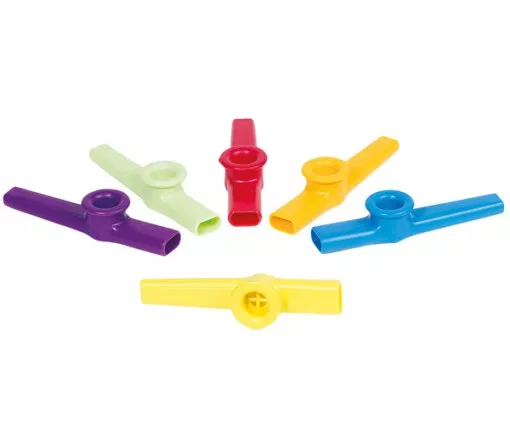 4SOSW w Międzyrzeczu23%47Gra turbinka logopedyczna lub równoważnaPrzeznaczona dla 2 osób logopedyczna gra oddechowa. Pozwala wyćwiczyć kontrolowanie oddechu. Za rownoważna zamawiający uzna inna grę oddechową przeznaczoną dla co najmniej dwóch osób o opisanej funkcji.Min. gwarancja 12 miesięcy. Zdjęcie poglądowe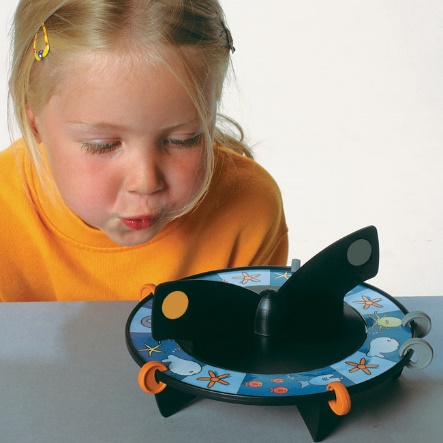 4SOSW SOSW 23%48Helikopterek logopedyczny Dmuchawka, służąca do ćwiczeń przedłużania fazy wydechowej. Składa się z korpusu oraz koła wiatraczkowego, które wzbija się do lotu po dmuchnięciu. Wykonana z trwałego tworzywa. Dł. min. 7 cm. Min. gwarancja 12 miesięcy. Zdjęcie poglądowe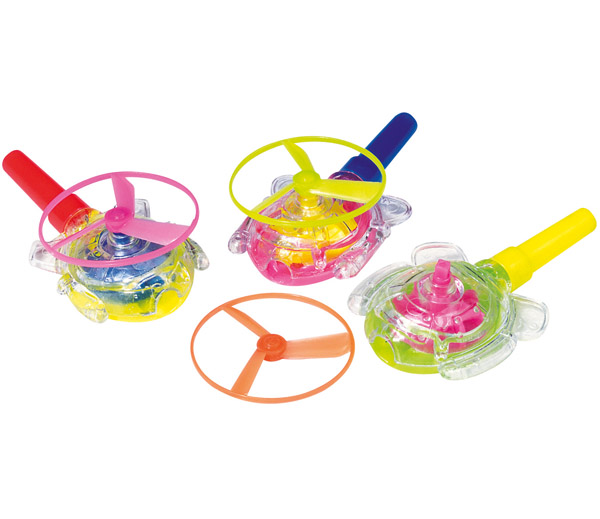 4SOSW w Międzyrzeczu23%49Gryzaki logopedyczne Gryzaki logopedyczne wykonane ze sprężystego tworzywa do ćwiczeń ruchu szczęki i języka oraz do ćwiczeń siły i stabilności żuchwy. Dł. min. 15 cm. Materiał z atestem CE.Min. gwarancja 12 miesięcy. Zdjęcie poglądowe.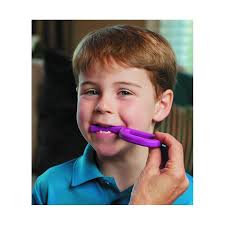 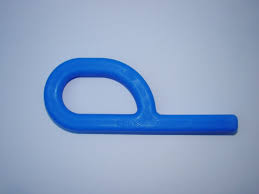 4SOSW w Międzyrzeczu8% 50Walizka logopedycznaWalizka logopedyczna z przegródkami. Zawartość zestawu minimum:wibrator Z-vibe z tworzywa - miękki pyszczek - 3 szpatułki do masażu niewibracyjnego - szpatułka Beckman - lustereczko krtaniowe - 4 szpatułki do masażu wibracyjnego (probe, preefer, mini, fine) - 2 gryzaczki - oronawigator - 2 łopatki (miękka i twarda) - gryzak gładki - walizeczka z przegródkami.Min. gwarancja 12 miesięcy. Zdjęcie poglądowe.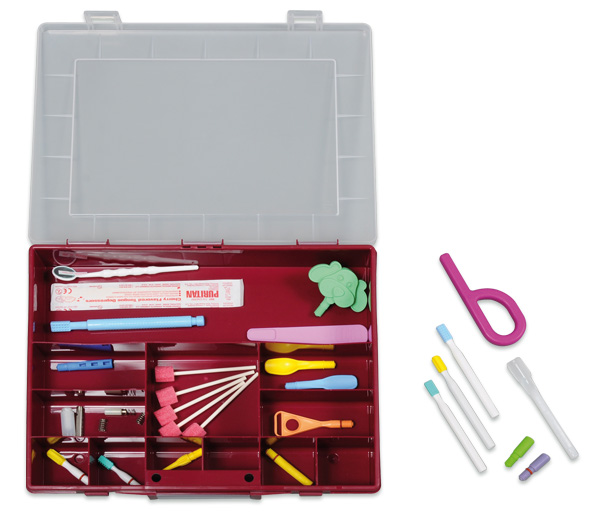 1SOSW w Międzyrzeczu8% 51Zajęcia z muzykoterapii - trójkątTrójkąt stalowy z uchwytem i młotek do uderzania. Dł. boku min. 10 cm.Min. gwarancja 12 miesięcy. Zdjęcie poglądowe.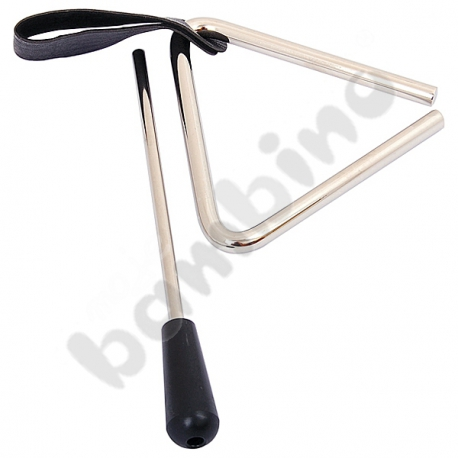 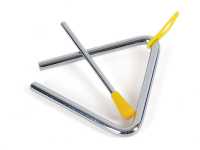 2SOSW w Międzyrzeczu23% 52Zajęcia z muzykoterapii - ksylofonKsylofon. W zestawie drewniane pałeczki. Min. gwarancja 12 miesięcy. Zdjęcie poglądowe.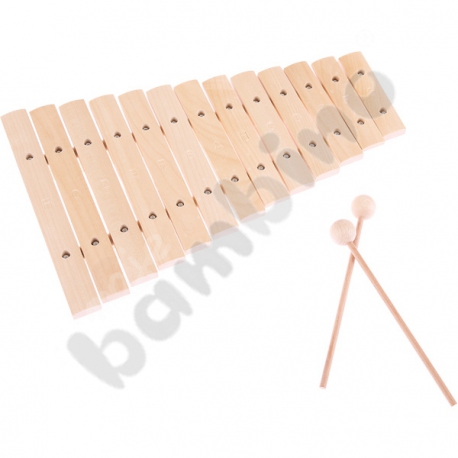 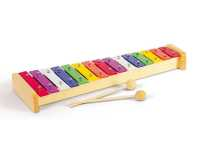 2SOSW w Międzyrzeczu23% 53Zajęcia z muzykoterapii - dzwonkiDzwonki diatoniczne min. 12 tonowe z pałeczkami. Min. gwarancja 12 miesięcy. Zdjęcie poglądowe.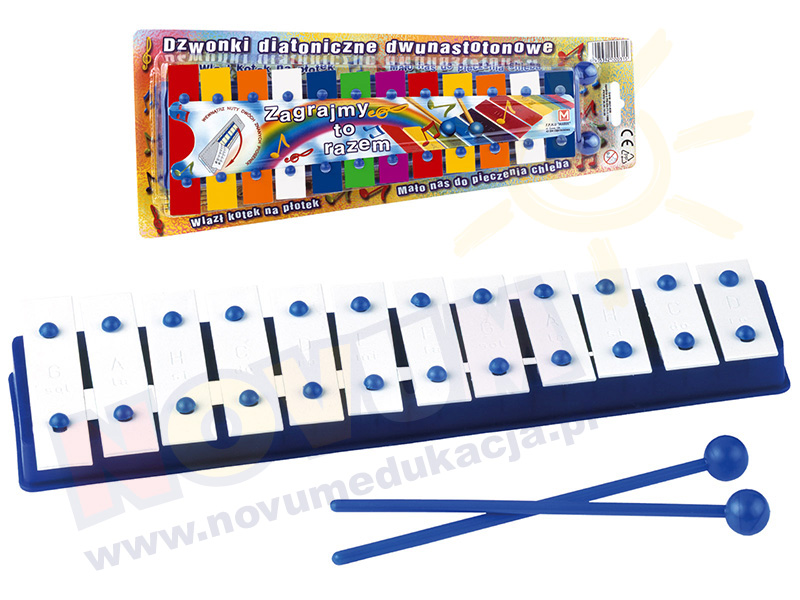 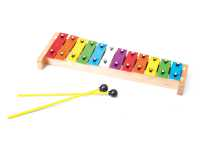 2SOSW w Międzyrzeczu23% 54Zajęcia z muzykoterapii - kastanietyKastaniety drewniane z rączką. Dł. min. 15 cmMin. gwarancja 12 miesięcy. Zdjęcie poglądowe.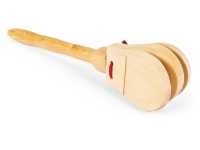 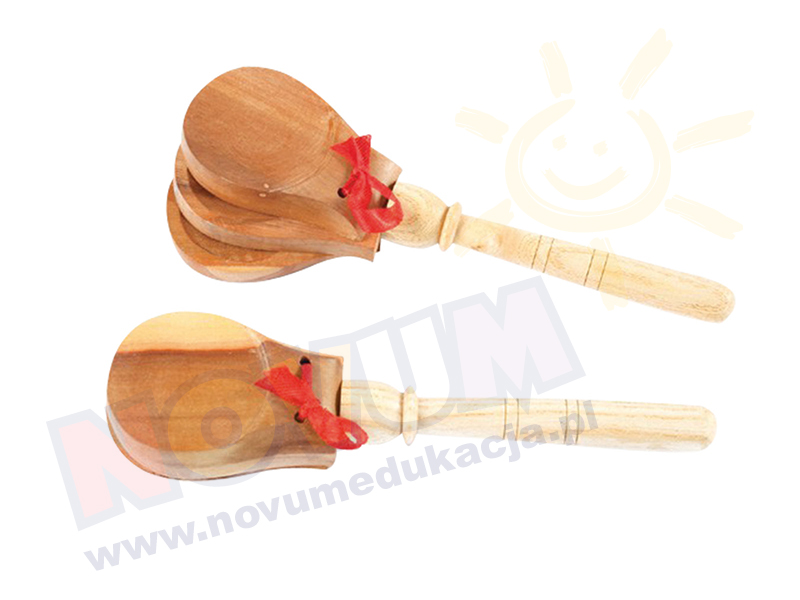 2SOSW w Międzyrzeczu23% 55Zajęcia z muzykoterapii - marakasyMarakasy drewniane z rączką. Dł. min. 15 cm.Min. gwarancja 12 miesięcy. Zdjęcie poglądowe.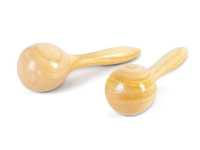 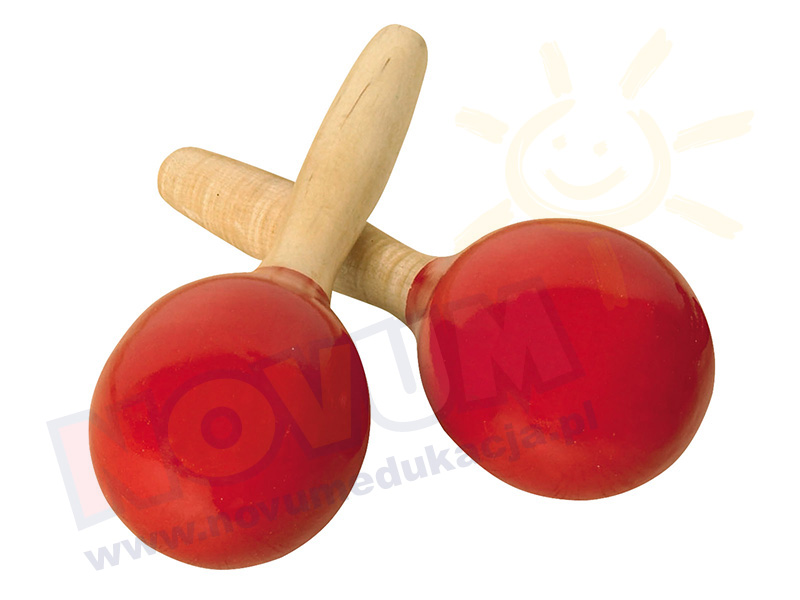 2SOSW w Międzyrzeczu23% 56Zajęcia z muzykoterapii - bębenkiBębenek. Śr. min. 20 cm. Min. gwarancja 12 miesięcy. Zdjęcie poglądowe.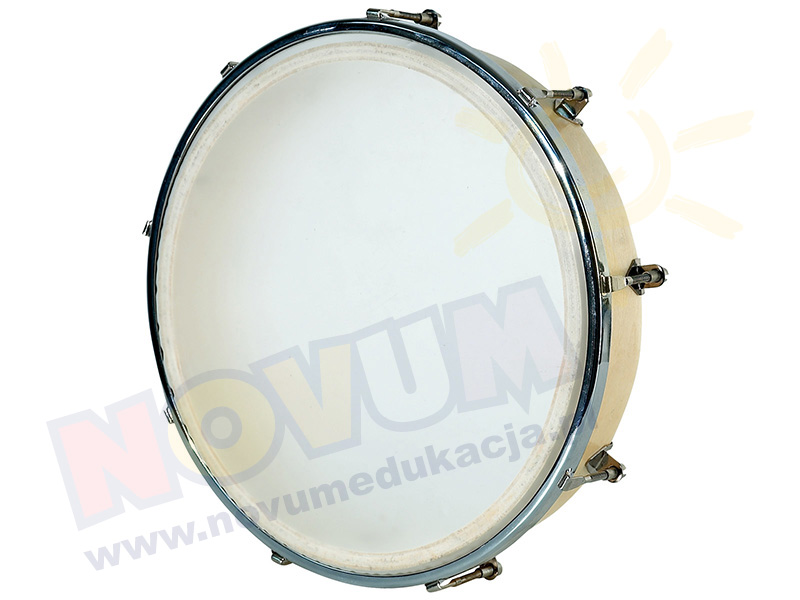 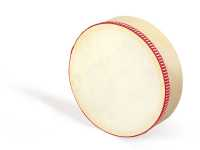 2SOSW w Międzyrzeczu23% 57Zajęcia z muzykoterapii - talerzeMetalowe talerze z uchwytami. Min. śr. 15 cmMin. gwarancja 12 miesięcy. Zdjęcie poglądowe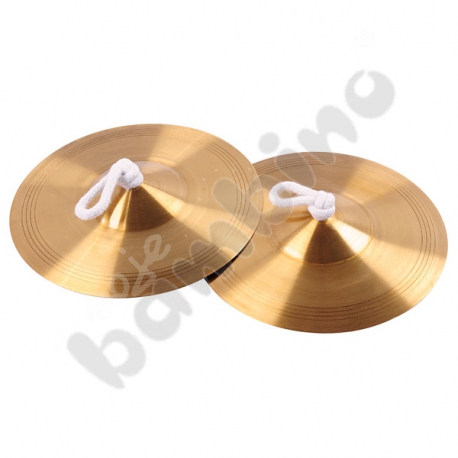 2SOSW w Międzyrzeczu23% 58Zajęcia z muzykoterapii - fletFlet prosty wykonany z drewna lub tworzywa sztucznego. Dł. min. 30 cm.Min. gwarancja 12 miesięcy. Zdjęcie poglądowe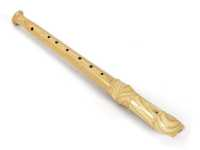 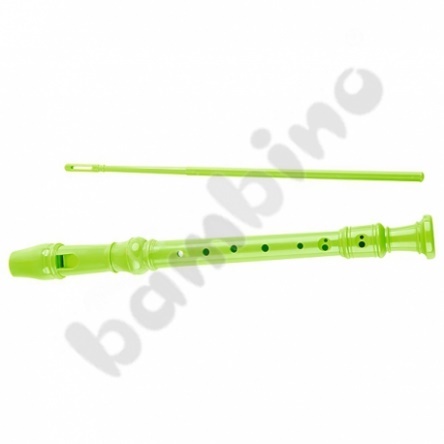 2SOSW w Międzyrzeczu23% 59Zajęcia z muzykoterapii - gwizdekGwizdek wykonany z drewna, metalu lub tworzywa sztucznegoMin. gwarancja 12 miesięcy. Zdjęcie poglądowe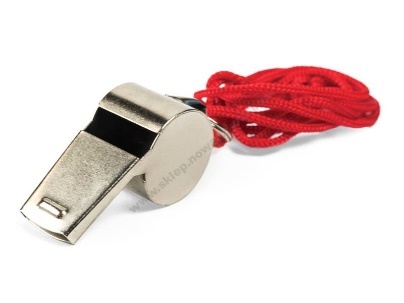 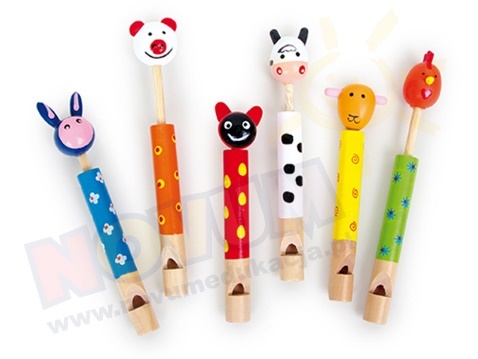 2SOSW w Międzyrzeczu23% 103Zestaw materiałów plastycznych na zajęcia terapii taktylnej W skład zestawu wchodzi minimum: Karton kolorowy A3 (15kol.) – 60 ark.Tektura falista A3 w kolorze złotym – 6 ark.Tektura falista A3 w kolorze srebrnym – 6 ark.Papier rysunkowy biały A4 – 750 ark.Plastelina – minimum 2,4 kg – 12 kolorów po 200 g. Brystol A4 – 250 ark.Bibuła karbowana – 10 rolek w różnych kolorach, wym. minimum 200 x 50 cmBibuła karbowana, motywy zwierzęce, wym. minimum 200 x 50 cm - trzy różne wzory po 1 rolceTektura falista beżowa A4 – 50 ark.Tempery 1-litrowe – 6 kolorówKlej uniwersalny do papieru, tektury, bibuły, drewna 1l. – 1 szt.Kredki świecowe – grubość min. 10 mm (12 kolorów w opakowaniu) – 25 op.Brystol biały A3 – 100 ark.Papier wycinankowy A4 mix kolorów – 130 ark.Brystol kolorowy A4 mix kolorów – 100 ark.Papier rysunkowy kolorowy A3 mix kolorów – 150 ark.Bibuła gładka mix kolorów wym. minimum 50 x 70 cm – 30 ark.Tektura falista kolorowa A4 mix kolorów – 10 ark.Kredki 60 szt. w opakowaniu (12 kolorów po 5 szt.) – 5 op.Samoprzylepne arkusze folii piankowej A4 mix kolorów – 10 ark.Kolorowe ruchome oczka dł. min. 30 cm mix kolorów – 100 szt.Druciki kreatywne kolorowe – 100 szt.Pompony zwierzęce mix rozmiarów i wzorów – 100 szt.Pędzle standard okrągłe 4mm – 7 szt.Pędzle standard okrągłe 8mm – 11 szt.Pędzle standard płaskie 9mm – 7 szt.Dziurkacz ozdobny i 4 wkłady – 1 zestawTeczka A4; gr. grzbietu minimum 2 cm – 25 szt.Nożyczki metalowe dla dzieci starszych. Bezpieczne, zaokrąglone końcówki – 5 szt.2SOSW w Międzyrzeczu23% RazemRazemRazemRazemRazemRazemxxxxxxx